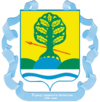 Общая часть1.1 ВведениеРазвитие систем теплоснабжения поселений в соответствии с требованиями Федерального закона №190-ФЗ «О теплоснабжении» необходимо для удовлетворения спроса на тепловую энергию и обеспечения надежного теплоснабжения наиболее экономичным способом, внедрения энергосберегающих технологий. Развитие систем теплоснабжения осуществляется на основании схем теплоснабжения. Схема теплоснабжения Комиссаровского сельского поселения Красносулинского района Ростовской области на 2015-2019 гг. и на период до 2030 г. разработана в соответствии со следующими документами: Федеральный закон Российской Федерации от 27.07.2010 №190-ФЗ «О теплоснабжении»;Федеральный закон от 23.11.2009г. № 261-ФЗ «Об энергосбережении и о повышении энергетической эффективности, и о внесении изменений в отдельные законодательные акты Российской Федерации»;Федеральный закон от 24.09.2003 г. № 131 «Об общих принципах организации местного самоуправления в Российской Федерации»;Постановление Правительства Российской Федерации №154 от 22.02.2012 г. «О требованиях к схемам теплоснабжения, порядку их разработки и утверждения»;Техническое задание на разработку схемы теплоснабжения;Генеральный план Комиссаровского сельского поселения;Программа комплексного развития систем коммунальной инфраструктуры муниципального образования «Комиссаровское сельское поселение» Красносулинского района Ростовской области на 2015-2019 г.г. и перспективное развитие до 2030 г.Схема теплоснабжения поселения разработана в целях удовлетворения спроса на тепловую энергию и теплоноситель, обеспечения надежного теплоснабжения наиболее экономичным способом при минимальном воздействии на окружающую среду, а также экономического стимулирования развития систем теплоснабжения и внедрения энергосберегающих технологий.   При разработке схемы теплоснабжения были соблюдены требования нормативно правовых актов Красносулинского района Ростовской области на расчетный срок до 2030 года с выделением 1 очереди в 2019 году и с соблюдением следующих принципов: − обеспечение безопасности и надежности системы теплоснабжения потребителей в соответствии с требованиями технических регламентов; − обеспечение энергетической эффективности теплоснабжения и потребления тепловой энергии с учетом требований, установленных федеральными законами; − соблюдение баланса экономических интересов теплоснабжающих организаций и интересов потребителей; − минимизация затрат на теплоснабжение в расчете на каждого потребителя в долгосрочной перспективе; − обеспечение не дискриминационных и стабильных условий осуществления предпринимательской деятельности в сфере теплоснабжения; − согласованность схем теплоснабжения с иными программами развития сетей инженерно-технического обеспечения; − обеспечение выбора температурного графика для системы теплоснабжения; − обеспечение требований качества теплоснабжения для всех потребителей независимо от их удаленности от источника тепла; − обеспечение требований качества горячего водоснабжения для всех потребителей независимо от удаленности и источников тепла. Основными принципами организации отношений в сфере теплоснабжения являются: − обеспечение баланса экономических интересов потребителей и субъектов теплоснабжения за счет определения наиболее экономически и технически эффективного способа обеспечения потребителей тепловыми энергоресурсами; − обеспечение наиболее экономически эффективными способами качественного и надежного снабжения теплоэнергоресурсами потребителей, надлежащим образом исполняющих свои обязанности перед субъектами теплоснабжения; − установление ответственности субъектов теплоснабжения за надежное и качественное теплоснабжение потребителей; − обеспечение не дискриминационных стабильных условий для осуществления предпринимательской деятельности в сфере теплоснабжения; − обеспечение безопасности системы теплоснабжения.    Используемые понятия в настоящей схеме означают следующее:   − «зона действия системы теплоснабжения» – территория поселения, городского округа или ее часть, границы которой устанавливаются по наиболее удаленным точкам подключения потребителей к тепловым сетям, входящим в систему теплоснабжения; − «зона действия источника тепловой энергии» – территория поселения, городского округа или ее часть, границы которой устанавливаются закрытыми секционирующими задвижками тепловой сети системы теплоснабжения; − «установленная мощность источника тепловой энергии» – сумма номинальных тепловых мощностей всего принятого по акту ввода в эксплуатацию оборудования, предназначенного для отпуска тепловой энергии потребителям на собственные и хозяйственные нужды; − «располагаемая мощность источника тепловой энергии» – величина, равная установленной мощности источника тепловой энергии за вычетом объемов мощности, не реализуемой по техническим причина, в том числе по причине снижения тепловой мощности оборудования в результате эксплуатации на продленном техническом ресурсе (снижение параметров пара перед турбиной, отсутствие рециркуляции в пиковых водогрейных котлоагрегатах и др.); − «мощность источника тепловой энергии нетто» – величина, равная располагаемой мощности источника тепловой энергии за вычетом тепловой нагрузки на собственные и хозяйственные нужды; − «теплосетевые объекты» – объекты, входящие в состав тепловой сети и обеспечивающие передачу тепловой энергии от источника тепловой энергии до теплопотребляющих установок потребителей тепловой энергии; − «элемент территориального деления» – территория поселения, городского округа или ее часть, установленная по границам административно-территориальных единиц; − «расчетный элемент территориального деления» – территория поселения, городского округа или ее часть, принятая для целей разработки схемы теплоснабжения в неизменяемых границах на весь срок действия схемы теплоснабжения.1.2 Сведения о территории, климатических и метеорологических условияхКомиссаровское сельское поселение входит в состав Красносулинского района Ростовской области.С северной стороны граничит с территорией Божковского сельского поселения и Каменским районам, с северо-запада граничит с Углеродовским городским поселением, с востока с Божковским сельским поселением Красносулинского района, с запада граничит с Ковалевским сельским поселением, по югу с Долотинским и Михайловским сельскими поселениями Красносулинского района. Административная черта Комиссаровское сельское поселение в соответствии с Законом Ростовской области от 1января 2006 года «Об установлении границ муниципального образования Красносулинский район, наделении его статусом муниципального района, образовании в его составе муниципальных образований – сельских поселений – и установлении их границ» является муниципальным образованием Красносулинского района, наделенным статусом сельского поселения с установленными границами.Население (на 01.01.2014 г.) составляет 6023 чел. На территории Комиссаровского сельского поселения расположены 7 населенных пунктов: хутор Лихой, х. Калиновка, п. Зеленый Холм, х. Тацин, п. Чичерино, х. Комиссаровка, п. Розет.Административным центром поселения является х. Лихой с населением 3059 чел., который расположен в долине р. Лихая.В целом по Комиссаровскому сельскому поселению число жителей в поселении сохраняется на том же уровне.Жилой фонд Комиссаровского сельского поселения составляет 140,1 тыс. м2   Жилищная обеспеченность составляет 21 м2/чел.Централизованных инженерных сетей Источником водоснабжения является подземные воды: обеспечение населения водой осуществляется от одиночных артскважин и из питьевых колодцев. Теплоснабжение потребителей населенных пунктов поселения централизованное, осуществляется от отдельно стоящих промышленных и отопительных котельных малой производительности, работающих на природном газе или на угле.  Твердые и жидкие бытовые отходы (далее – ТБО) вывозятся на свалку.КлиматСреднегодовая температура воздуха на территории изменяется довольно равномерно, увеличиваясь от 6,5- до 9,2-9,5°C. Влияние Азовского моря на средние годовые температуры воздуха незначительно. Оно выражается в повышении температуры воздуха на 0,5-0,7°С. На температуру воздуха оказывает влияние рельеф. Температура всегда ниже на возвышенных территориях.Годовой ход температуры четко выражен. Минимальные среднемесячные температуры наблюдаются в январе и достигают 8,5-8,8°С. Наиболее высокие температуры в годовом ходе отмечаются в июле и достигают 35-38,0°С и более.Абсолютный минимум температуры воздуха наблюдается в основном в январе и равен –20-25°С. Наиболее низкие минимальные температуры отмечаются в пунктах, расположенных в долинах рек, а наиболее высокие – в крупных поселках.Абсолютный максимум температуры воздуха изменяется незначительно и наблюдается в июле, достигая +40+43°С.Переход температуры через  весной наблюдается во второй декаде марта. Осенью переход температуры через  наблюдается в середине ноября. Продолжительность периода с температурой выше  составляет 235-262 дня.Период с устойчивыми морозами наступает во второй декаде декабря. Прекращаются устойчивые морозы в начале марта.Суммы продолжительных температур выше  изменяются от  до 3800°С.Продолжительность безморозного периода составляет 156-205 дней. На образование заморозков существенное влияние оказывает рельеф.Характеристика климатических условий.Температура воздуха среднегодовая–+7;Средняя температура самого теплого месяца – июля +23оС;Средняя температура самого холодного месяца – января -8,6оС;Абсолютный максимум температуры +43оС;Абсолютный минимум температуры - -25оС.6 месяцев в году средние температуры ниже 0оС;Средняя продолжительность периода с устойчивым снежным покровом составляет 150 дней. Территорию муниципального образования образуют территории следующих административно-территориальных единиц с численностью постоянно проживающего населения по состоянию на 01.01.2014 г., которые приведены в таблице 1.1Таблица 1.11.3 Существующее положение в сфере производства, передачи и потребления тепловой энергии для целей теплоснабжения1.3.1 Общая характеристика системы теплоснабженияНа территории Комиссаровского сельского поселения расположено 4 отопительных котельных:Система теплоснабжения централизованная. На территории п. Розет находится 1 котельная, которая отапливает жилые дома, коммунально-бытовые и административные здания. Котельная №1 находится по ул. Подгорная, предназначена для теплоснабжения жилых домов, соц. сфера и производственных помещений. Установленная мощность котельной 1,92 Гкал/час; год ввода в эксплуатацию 1984 гг.; водогрейные котлы КТВС – 2 шт, НР – 2 шт; температурный график  75-50С;  вид топлива - уголь. Тепловые сети проложены различными способами. Система закрытая, 2-х трубная напорная. Материал изоляции – пенополиуретан, стекловата.На территории х. Лихой находится 2 котельных, которые отапливают дет. сад и школу.Котельная МБДОУ ДС 2-ой категории «Светлячок» расположена по ул. Ленина, предназначена для теплоснабжения соц. сферы. Установленная мощность котельной 0,48 Гкал/час; год ввода в эксплуатацию 1975 гг.; водогрейные котлы НР18 – 2 шт; вид топлива –уголь; температурный график 75-50С. Тепловые сети проложены различными способами. Система закрытая, 2-х трубная напорная.Котельная МОУ Лиховская СОШ расположена по пер. Школьный, х. Лихой предназначена для теплоснабжения соц. сферы. Установленная мощность котельной 0,48 Гкал/час; год ввода в эксплуатацию 1967 г.; водогрейные котлы НР18 (2 шт.); вид топлива - уголь; температурный график 75-50С. Тепловые сети проложены различными способами. Система закрытая, 2-х трубная напорная.На территории х. Лихой находится 2 котельных, которые отапливают школу.Котельная МОУ Чичеринская СОШ расположена по ул.  Максима Горького, предназначена для теплоснабжения соц. сферы. Установленная мощность котельной 0,48 Гкал/час; год ввода в эксплуатацию 1967 г.; водогрейные котлы НР-18 – 2 шт; вид топлива - уголь; температурный график 75-50С. Тепловые сети отсутствуют.Индивидуальная одно- и двухэтажная застройка, не подключенная к централизованному теплоснабжению, обеспечивается теплом от индивидуальных котлов и печей.Таблица 1.1.0Таблица 1.1.1Децентрализованным теплоснабжением обеспечивается, в основном, индивидуальная усадебная застройка. Индивидуальный жилищный фонд обеспечен теплоснабжением от индивидуальных квартирных теплогенераторов (котлов или печей), работающих как на природном газе, так и на твердом топливе. Поскольку данные об установленной тепловой мощности этих тепловых генераторов отсутствуют, не представляется возможности оценить резервы этого вида оборудования. Ориентировочная оценка показывает, что тепловая нагрузка отопления, обеспечиваемая от индивидуальных источников тепла, составляет около 9÷10 Гкал/ч.   В дальнейшем принято, что тепловая нагрузка горячего водоснабжения в зоне действия индивидуальных теплогенераторов учитывается только в тех существующих жилых зданиях, которые присоединены к централизованной системе водоснабжения.1.3.2 Установленная и располагаемая мощность энергоисточниковВ качестве топлива котельные используют уголь и электроэнергию Характеристика существующих котельных, находящихся на балансе ООО «Орион»:Таблица 1.2Суммарная тепловая мощность существующих котельных, составляет 3,36 Гкал/ч. Теплоснабжение индивидуальных жилых домов осуществляется от индивидуальных источников тепла, работающих как на природном газе, так и на других видах топлива. Метод регулирования отпуска тепловой энергии – централизованный качественный по температурным графикам регулирования отопительной нагрузки при расчетной температуре наружного воздуха tн.в.= -10оС. Оборудование котельных и тепловые сети от них выполнены для работы по закрытой схеме теплоснабжения при расчетном графике температур сетевой воды –75/50 оС.  Каждый из источников тепла оборудован узлом подпитки тепловых сетей. Степень износа оборудования во многих котельных – высокая.Установленная и располагаемая тепловая мощность источников тепловой энергии за 2014 г.Таблицы 1.3Технические характеристики вспомогательного оборудования источников теплоснабжения:Таблица 1.4Исходя из назначенного СО 153-34.17.469-2003 срока службы котлов (паровые водотрубные – 24 года, водогрейные всех типов – 16 лет), срок службы котлов на многих котельных (табл 1.2)превышает нормативные значения. Решения о необходимости проведения капитального ремонта или продления срока службы данного оборудования принимаются на основании технических освидетельствований и технического диагностирования, проведенных в установленном порядке. В ближайшее время необходимо произвести капитальный ремонт котельного оборудования.Таблица 1.5Источники теплоснабжения не оснащены оборудованием для водоподготовки. Для заполнения и подпитки тепловой сети используется вода из водопроводной сети. Котельные Комиссаровского сельского поселения оснащены приборами учета отпущенной тепловой энергии ВКТ-5.Следует отметить, что предписания надзорных органов по запрещению дальнейшей эксплуатации оборудования источников тепловой энергии по состоянию на 2014 год не выдавались. Тепловые сети – тупиковые, выполнены двухтрубными. Схема присоединения потребителей тепловой энергии осуществлена по зависимой схеме.1.3.3 Существующие балансы располагаемой тепловой мощности и присоединенной тепловой нагрузкиБаланс установленной тепловой мощности источников тепловой энергии и присоединенной тепловой нагрузки Комиссаровского сельского поселения за 2014 год представлен в таблице 1.6.Из таблицы 1.6 видно, что производственная мощность котлов существующих котельных Комиссаровского сельского поселения покрывает расчетное потребление тепловой энергии на отопление потребителей поселения.Баланс установленной тепловой мощности источников тепловой энергии и присоединенной нагрузки сельского поселенияТаблицы 1.6На существующих источниках тепла наблюдается значительный резерв мощности в частности теплоснабжения.1.3.4 Отпуск тепловой энергии и топливопотребление энергоисточниковСтруктура отпуска и потребления тепловой энергии Комиссаровского сельского поселения в таблице 1.7.Таблицы 1.7В качестве основного вида топлива на действующих котельных сельского поселения используются уголь.  Теплоснабжение промышленных комплексов осуществляется от собственных источников тепла и в перспективе эту схему предлагается оставить без изменений.1.3.5 Отпуск тепловой энергии и топливопотребление энергоисточниковВ настоящее время в Комиссаровском сельском поселении действуют разводящие тепловые сети от существующих источников тепла. Водяные тепловые сети выполнены из двухтрубной тепловой сети, обеспечивая потребителей теплом на отопление. Диаметры существующих тепловых сетей приняты Ø57-125мм. Прокладка трубопроводов тепловой сети выполнена, преимущественно,  подземно в непроходных железобетонных каналах и бесканально, частично некоторые участки теплосети проложены надземно. Высокая изношенность таких тепловых сетей приводит к высоким потерям тепловой энергии через изоляцию, небольшим утечкам теплоносителя, а также низкой аварийности тепловых сетей. Нормативный срок службы трубопроводов тепловых сетей составляет 25 лет. Общие потери тепла в тепловых сетях составляют около 10%. Потребители, потребляющие тепло, присоединены к тепловым сетям по зависимой схеме. Местные системы потребителей подключаются к тепловым сетям непосредственно через индивидуальные тепловые пункты (ИТП). ИТП размещаются в отдельных технических помещениях жилых домов, которые имеют: −  электропитание, электроосвещение, −  систему автоматизации ИТП, приборы учета.  Расчеты потерь тепловой энергии теплопередачей через изоляционные конструкции трубопроводов  существующих  тепловых сетей, находящихся в хозяйственном ведении ООО «Орион», проведены в соответствии с удельными  тепловыми  потерями, соответствующие периоду эксплуатации этих участков трубопроводов. Определение потерь тепловой энергии, обусловленных потерями теплоносителя с его «нормативной» утечкой через не плотности в трубопроводах тепловой сети, а также затратами на заполнение трубопроводов тепловых сетей после плановых ремонтных и профилактических работ произведено без учета емкости систем теплопотребления, присоединенных к тепловым сетям.Потери тепловой энергии, отпускаемой в тепловые сети за 2014 г составляет 456,31Гкал.Принципиальные схемы тепловых сетей представлены на рисунках 1 - 3.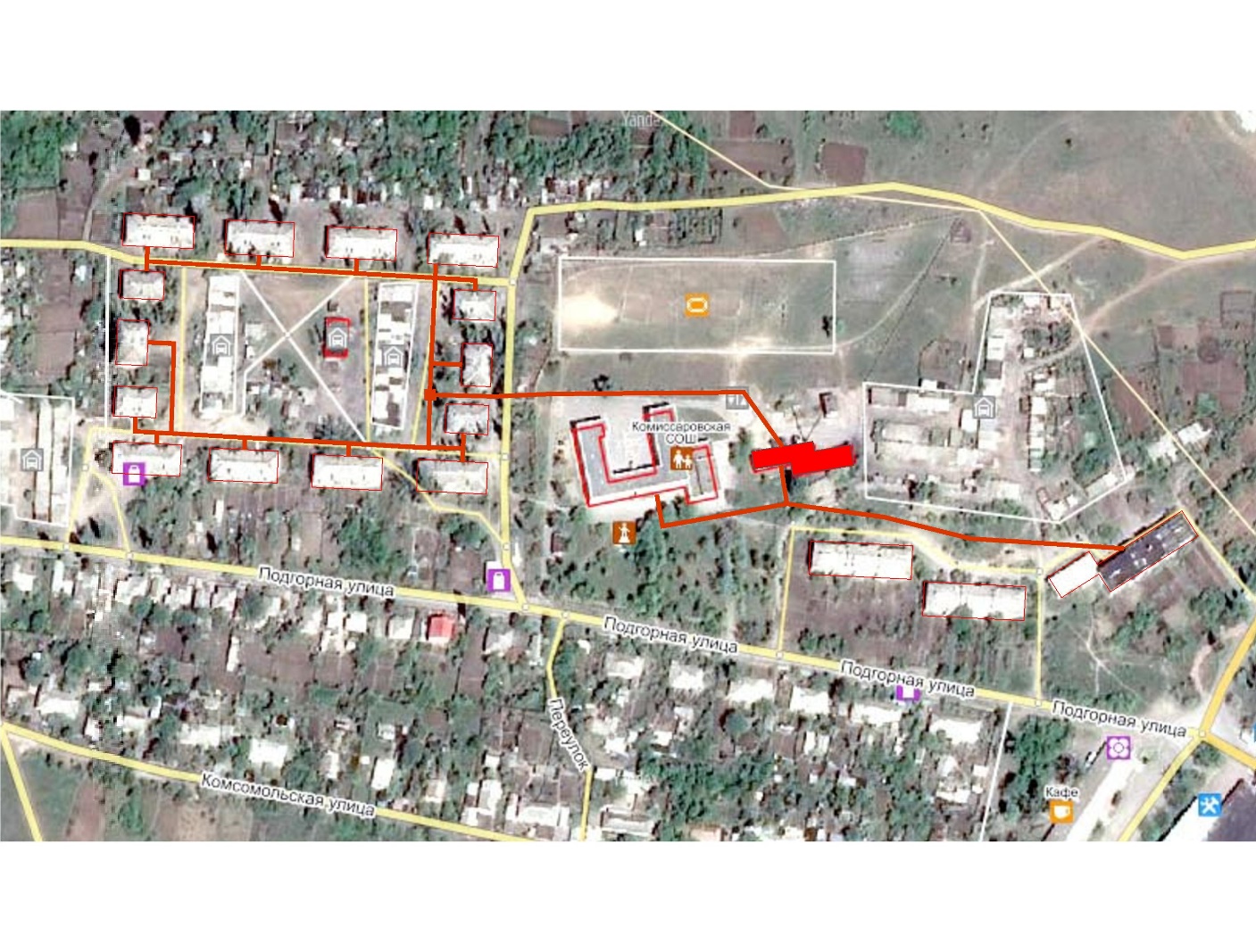 Рисунок 1 – тепловые сети котельной №1 п. Розет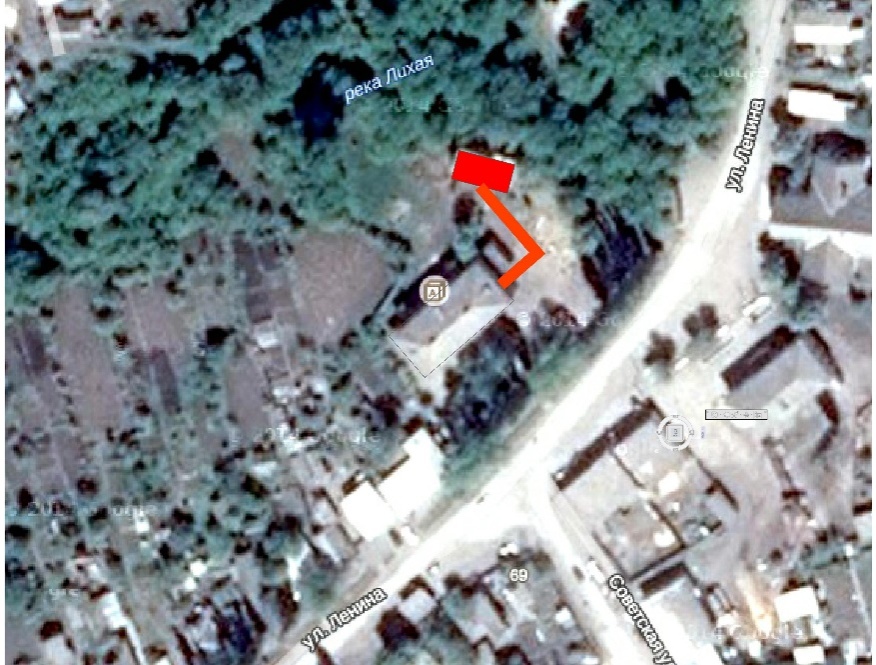 Рисунок 2 - тепловые сети котельной МБДОУ д/сад №1 х. Лихой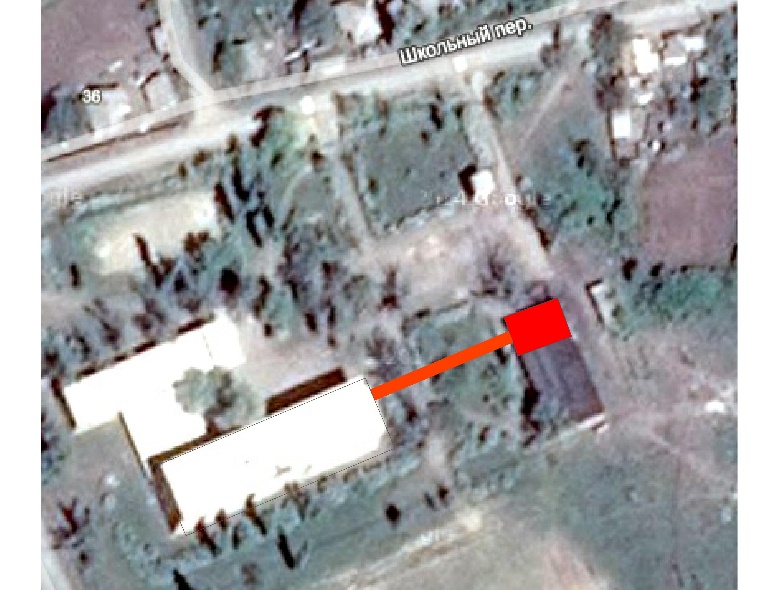 Рисунок 3 - тепловые сети котельной СОШ х. ЛихойТехнические характеристики сетей теплоснабжения Комиссаровского сельского поселения представлены в таблице 1.8Таблица 1.8По состоянию на 2014 год предписания надзорных органов по запрещению дальнейшей эксплуатации участков тепловой сети не выдавались.1.3.6 Зоны действия источников тепловой энергииООО «Орион» является основным поставщиком тепловой энергии для нужд жителей поселения, соц. объектов и пром. зоны. Централизованное теплоснабжение потребителей обеспечивают 10 водогрейных котлов общей тепловой мощностью 3,36 Гкал/ч. Теплоснабжение жилых домов, соц. сфера и прочих помещений домов в п. Розет по ул. Черемушки, осуществляется от водогрейной котельной №1с 4 котлами: КТВС – 2шт, НР18 – 2 шт. Теплоснабжение соц. сферы в х. Лихой по ул. Ленина, осуществляется от водогрейной котельной МБДОУ д/сад №1 с 2 котлами НР18. Теплоснабжение соц. сферы в х. Лихой по пер. Школьный, осуществляется от водогрейной котельной СОШ с 2 котлами НР18. Теплоснабжение соц. сферы в п. Чичерина, осуществляется от водогрейной котельной СОШ с 2 котлами НР18. Объекты производственного назначения обеспечиваются теплом от собственных котельных.1.3.7 Тепловые нагрузки потребителей тепловой энергии, групп потребителей тепловой энергии в зоне действия источниковКоличество потребляемой тепловой энергии на отопление и ГВС потребителями зависит от многих факторов:     – обеспеченности населения жильем с централизованными коммуникациями; – температуры наружного воздуха; – от теплопроводности наружных ограждающих поверхностей помещений; – от характера отопительного сезона; – от назначения помещений; – от характера производства, если это промышленные предприятия и т.д. Основное территориальное развитие поселения будет происходить на свободных территориях. Ветхий жилфонд будет заменяться по мере выбытия.  Целями проекта реконструкции системы теплоснабжения являются: – внедрение современного и энергосберегающего оборудования.  – внедрение технологий, способствующих снижению потерь при транспорте  тепловой энергии.  Для повышения качества, надежности и доступности теплоснабжения на территории поселения  на ряде теплотрасс требуется восстановление тепловой изоляции с применением современных теплоизолирующих материалов, а на некоторых участках так же необходима замена изношенных трубопроводов тепловых сетей на теплопроводы заводского изготовления в пенополиуретановой (ППУ) или пенополимерминеральной (ППМ) теплоизоляции.1.3.8 Описание существующих технических и технологических проблем в система теплоснабженияОсновной причиной, приводящей к снижению качества теплоснабжения поселения, является износ некоторых участков тепловых сетей, который составляет 70-100%. Нормативный срок службы трубопроводов теплотрассы составляет 25 лет.Для снижения тепловых потерь необходимо выполнить замену ветхих участков теплотрассы и повысить качество изоляции трубопроводов.Другой причиной, приводящей к снижению качества теплоснабжения, является то, что оборудование некоторых существующих котельных (таблица 1.2) имеет высокую степень износа. Ввиду продолжительного срока службы котлы имеют невысокий КПД, что приводит к завышенному потреблению топлива и высокой себестоимости производимой тепловой энергии.2  Раздел 1. Показатели перспективного спроса на тепловую энергию (мощность), и теплоноситель в установленных границах территории Комиссаровского сельского поселения2.1 Площадь строительных фондов и приросты площади строительных фондов по расчетным элементам территориального деления Комиссаровского сельского поселенияСуществующее положение:По данным Ростовской области жилищный фонд Комиссаровского сельского поселения по состоянию на начало 2015 г. составлял 140,1, тысяч квадратных метров.Показатель жилищной обеспеченности в расчете на 1 жителя равен 21 м2. Жилищный фонд находится в частной собственности и размещен в основном в индивидуальных одноквартирных жилых домах с участками.По материалу стен жилых домов- кирпич или камень.Весь жилищный фонд поселения находится в хорошем и удовлетворительном техническом состоянии, включается в объем потребного фонда на срок реализации генерального плана.Перспективное положение:Оценка масштабов перспективного жилищного строительства ориентируется на проектную численность населения территории, исходя из необходимости предоставления каждой гипотетической семье отдельного дома или квартиры. В качестве перспективного жилища в Комиссаровском поселении принят индивидуальный жилой дом усадебного типа. Расчетная жилищная обеспеченность для нового строительства принимается в размере 29,2 м2/человека. Это может рассматриваться как стандарт комфортного жилья, относящегося к группе доступного.Планируемые объемы нового жилищного строительства за период 2011-2031 г.г. составят  100,36 тыс. м2 общей жилой площади;Проектный жилой фонд составит 240,46 тыс. м2 общей жилой площади; при этом показатель средней жилой обеспеченности достигнет уровня 29,2  м2/чел.Таблица2.12.2 Объемы потребления тепловой энергии (мощности), теплоносителя и приросты потребления тепловой энергии (мощности), теплоносителя с разделением по видам теплопотребления в каждом расчетном элементе территориального деления на каждом этапеОбъемы выработки тепловой энергии (мощности) с разделением по видам потребления по каждой котельной за 2014 г. представлены в таблице 1.4.Таблица 1.4Прогнозные тепловые нагрузки по территориальным зонам Комиссаровского сельского поселения представлены в таблице 1.5.Таблица 1.52.3 Потребление тепловой энергии (мощности) и теплоносителя объектами, расположенными в производственных зонах, с учетом возможных изменений производственных зон и их перепрофилирования и приросты потребления тепловой энергии (мощности), теплоносителя производственными объектами с разделением по видам теплопотребления и по видам теплоносителя (горячая вода и пар) на каждом этапеПотребление тепловой энергии (мощности) и теплоносителя объектами, расположенными в производственных зонах от источников централизованного теплоснабжения не выявлено.3 Раздел 2. Перспективные балансы располагаемой тепловой мощности источников тепловой энергии и тепловой нагрузки потребителей3.1 Радиус эффективного теплоснабженияСреди основных мероприятий по энергосбережению в системах теплоснабжения можно выделить оптимизацию систем теплоснабжения в Казанском сельском поселении с учетом эффективного радиуса теплоснабжения. Радиус эффективного теплоснабжения позволяет определить условия, при которых подключение новых или увеличивающих тепловую нагрузку теплопотребляющих установок к системе теплоснабжения нецелесообразно вследствие увеличения совокупных расходов в указанной системе на единицу тепловой мощности, определяемой для зоны действия каждого источника тепловой энергии.Радиус эффективного теплоснабжения – максимальное расстояние от теплопотребляющей установки до ближайшего источника тепловой энергии в системе теплоснабжения, при превышении которого подключение теплопотребляющей установки к данной системе теплоснабжения нецелесообразно по причине увеличения совокупных расходов в системе теплоснабжения.В настоящее время, методика определения радиуса эффективного теплоснабжения не утверждена федеральными органами исполнительной власти в сфере теплоснабжения. Основными критериями оценки целесообразности подключения новых потребителей в зоне действия системы централизованного теплоснабжения являются: затраты на строительство новых участков тепловой сети и реконструкцию существующих; пропускная способность существующих магистральных тепловых сетей; затраты на перекачку теплоносителя в тепловых сетях; потери тепловой энергии в тепловых сетях при ее передаче; надежность системы теплоснабжения. Постоянными источниками централизованного теплоснабжения поселения являются отопительные котельные, находящимися на балансе ООО «Орион», которые обеспечивают основные нагрузки потребителей. Суммарная тепловая мощность отопительных котельных составляет 3,36Гкал/ч (3,91 Мвт).Выполнить расчет радиуса эффективного теплоснабжения котельных невозможно, в связи с отсутствием необходимых данных.3.2 Описание существующих и перспективных зон действия систем теплоснабжения, источников тепловой энергииНа территории Комиссаровского сельского поселения расположено 4 котельных, обеспечивающие централизованным и децентрализованным теплоснабжением население, а также объектов социальной сферы и административные здания.Зоны теплоснабжения котельных приведены на рисунках в пункте 1.3.5.ООО «Орион» является основным поставщиком тепловой энергии для нужд жителей поселения. Централизованное теплоснабжение потребителей всего поселения обеспечивают 4  водогрейных котельных общей тепловой  мощностью  3,91Мвт.  Единая тепловая сеть поселения отсутствует.  Взаимная гидравлическая увязка действующих контуров котельных отсутствует.Существующая система теплоснабжения. Система теплоснабжения включает в себя: источники тепла, тепловые сети и системы теплопотребления. Система централизованного теплоснабжения включает в себя 3 водогрейных котельных и около 1,333 км тепловых сетей в двухтрубном исполнении. Ремонтом тепловых сетей ООО «Орион». Все работы по модернизации, реконструкции и новому строительству направлены на снижение затрат при транспортировке тепловой энергии до потребителей.Узлы подпитки тепловых сетей. Системы теплоснабжения котельных выполнены закрытого типа.  На существующих котельных осуществляется приготовление воды на нужды горячего водоснабжения и обеспечивается необходимый гидравлический режим для потребителей, подключенных к тепловым сетям по зависимой схеме. Обеспечение горячим  водоснабжением потребителей, запитанных от других  источников тепла, решается за счет индивидуальных водонагревателей (водогрейных колонках.), работающих на различных видах топлива. Каждый из источников тепла оборудован узлом подпитки тепловых сетей.Режимы теплоснабжения 1. Режим потребления тепла отопительных систем в течение отопительного периода (160 дней) принят круглосуточным, систем индивидуального горячего водоснабжения потребителей  – круглосуточно, до 365 дней в году.    Регулирование отпуска тепла – центральное, качественное путем изменения температуры сетевой воды в зависимости от температуры наружного воздуха. Регулирование температуры сетевой воды, без ухудшения комфортных условий потребителей позволяет эффективнее использовать топливо в котельных.  2. Суммарный максимально возможный расход сетевой воды от центральных источников тепла потребителям, подключенных к тепловым сетям, в настоящее время составляет ~240 т/ч. 3.  Регулирование режимов теплопотребления осуществляется путем установки дроссельных устройств в узлах ввода теплопотребителей отдельно по каждому виду нагрузки, а также установкой регулирующих клапанов. Основными параметрами, определяющими режим работы местных систем теплопотребления, являются располагаемый напор на вводе и гидравлическое сопротивление каждой местной системы теплопотребления. 4. Значения заданных расчетных располагаемых напоров у потребителей обеспечиваются поддержанием заданного расчетного располагаемого напора на выводах и обеспечением не превышения фактических гидравлических сопротивлений трубопроводов тепловых сетей их расчетным значениям путем установки регулировочной арматуры. 5. Системы отопления жилых многоквартирных домов и объектов соцкультбыта подключены к тепловым сетям в узлах ввода по зависимой схеме и рассчитаны на температурный перепад 75/50оС.Перспективные зоны системы теплоснабжения не предусматриваются.  Тепловые нагрузки жилого фонда определены по укрупненным показателям в соответствии с ТСН-30-303-2000 МО «Планировка и застройка городских и сельских поселений», СНиП2.04.07-86*  «Тепловые сети», РД-10 и  в  соответствии со СНиП 23-02-2003 «Тепловая защита зданий». С учётом требований, предъявляемых к энергоэффективности новых жилых зданий, для расчёта тепловых нагрузок принят укрупнённый комплексный норматив расхода тепла, отнесённый к 1 м2 общей площади 1-2 эт. домов – 106 Вт/ч. При подсчете нагрузок на отопление общественных зданий введен коэффициент 0,25, тепловой поток на вентиляцию общественных зданий принят с коэффициентом 0,4 от отопления общественных зданий. Укрупненный показатель теплового потока на горячее водоснабжение равен 334 Вт/чел. От существующих отопительных котельных предусматривается обеспечить теплом сохраняемую жилую застройку, а также существующие и частично проектируемые здания социального и культурно-бытового обслуживания, находящиеся в зоне действия данных котельных.  Теплоснабжение  производственных комплексов  осуществляется от собственных источников тепла и в перспективе эту схему предлагается оставить без изменений. Обеспечение тепловой энергией перспективных объектов хозяйственной деятельности предлагается от собственных источников тепла. В зависимости от вида развиваемого производства инвестором и его размещения дефицит тепловой энергии перспективных потребителей будет уточняться, что повлияет на количество и мощность производственных котельных.   В качестве основного топлива в проектируемых котельных будет использоваться уголь. Распределение тепловых потоков от проектируемых тепловых источников до потребителей предусматривается тепловыми сетями. Перспективная индивидуальная застройка, в том числе садоводческие (дачные) некоммерческие объединения граждан, расположенные в зонах газоснабжения поселения, будут снабжаться теплом от индивидуальных тепловых источников, работающих на природном газовом топливе. Применение автономного теплоснабжения здания вместо централизованного теплоснабжения позволяет: - снизить затраты на монтаж и эксплуатацию теплотрассы; - снизить потери тепла и теплоносителя при транспортировке к потребителю; - осуществлять оперативное регулирование тепловой мощности газовых котлов в соответствии с конкретными условиями. Основное территориальное развитие поселения будет  осуществляться преимущественно за счёт нового строительства на свободных территориях, прилегающих к  населенным пунктам. Основным типом застройки является индивидуальная застройка с придомовыми земельными участками. Для качественного и надежного  централизованного  теплоснабжения  потребителей , а также потребителей централизованного теплоснабжения новой застройки на расчетный срок потребуется  техническое перевооружение  существующих  котельных с заменой котлов, установленных до 1995 г, на энергоэффективные водогрейные котлы.  В Комиссаровском сельском поселении здания, не подключенные к централизованной системе теплоснабжения, для отопления оборудованы бытовыми котлами различных модификаций и печами на твердом топливе.3.3 Описание существующих и перспективных зон действия индивидуальных источников тепловой энергииБольшая часть индивидуальных жилых домов, объектов административно-общественного и производственного назначения обеспечена теплоснабжением от индивидуальных источников теплоснабжения. Поскольку данные об установленной тепловой мощности этих теплогенераторов отсутствуют, не представляется возможности оценить резервы этого вида оборудования. Существующие и планируемые к застройке потребители, вправе использовать для отопления индивидуальные источники теплоснабжения. Использование автономных источников теплоснабжения целесообразно в случаях:• значительной удаленности от существующих и перспективных тепловых сетей;• малой подключаемой нагрузки (менее 0,01 Гкал/ч);• отсутствия резервов тепловой мощности в границах застройки на данный момент и в рассматриваемой перспективе;• использования тепловой энергии в технологических целях.Потребители, отопление которых осуществляется от индивидуальных источников, могут быть подключены к централизованному теплоснабжению на условиях организации централизованного теплоснабжения.В соответствии с требованиями п. 15 статьи 14 ФЗ №190 «О теплоснабжении» «Запрещается переход на отопление жилых помещений в многоквартирных домах с использованием индивидуальных квартирных источников тепловой энергии при наличии осуществлённого в надлежащем порядке подключения к системам теплоснабжения многоквартирных домов».3.4 Перспективные балансы тепловой мощности и тепловой нагрузки в перспективных зонах действия источников тепловой энергии, в том числе работающих на единую тепловую сеть, на каждом этапе3.4.1 Существующие и перспективные значения установленной тепловой мощности основного оборудования источника (источников) тепловой энергииИзменение существующей схемы теплоснабжения Комиссаровского сельского поселения в настоящее время не предусматривается, поэтому перспективные балансы тепловой мощности и тепловой нагрузки в перспективных зонах действия источников тепловой энергии равны существующим значениям.Перспективные балансы тепловой нагрузки источников тепловой энергии Комиссаровского сельского поселения представлены в таблице 3.1-3.4. Изменения на ближайшие годы не намечаются.Таблица 3.1Таблица 3.2Таблица 3.3Таблица 3.43.4.2 Существующие и перспективные технические ограничения на использование установленной тепловой мощности и значения располагаемой мощности основного оборудования источников тепловой энергииТепловые сети источников тепла поселения - величина фактического максимального отпуска тепловой энергии ограничивается высокой изношенностью некоторых участков тепловых сетей, которая приводит к сверхнормативным потерям тепловой энергии через изоляцию, сверхнормативным утечкам теплоносителя, а также высокой аварийности тепловых сетей.  Температурный режим тепловых сетей обусловлен техническим состоянием внутренних систем теплопотребления потребителей, который не позволяет поднять температуру в подающем трубопроводе тепловой сети выше 95ºС. В связи с ограничением температуры сетевой воды в подающем трубопроводе, снижены возможности существующих и проектируемых сетей теплоснабжения по транспорту тепловой энергии. Котельные поселения – некоторые действующие котельные были реконструированы или построены до 2000г. Обеспечение теплом перспективных потребителей 2018-–2030г. будет затруднен за счет физического износа существующих котлов и оборудования, а также необходимой модернизации устаревшей автоматики регулировки технологических процессов котельных.   Подбор диаметров новых тепловых сетей произведен в соответствии с расчетными расходами теплоносителя, определяемыми по величине присоединенной тепловой нагрузки абонентов. Так как на данном этапе разработки схемы теплоснабжения не является возможным определить нагрузки и место расположения каждого перспективного потребителя, то рассчитывался только диаметр и протяженность магистрали предусмотренной тепловой сети.   Проектом предусматривается реконструкция разводящих тепловых сетей с целью замены изношенных трубопроводов на трубопроводы в ППМ – изоляции или ППУ –изоляции, оборудованных системой оперативного контроля состояния тепловой изоляции бесканальной прокладки. Реконструкция существующих тепловых сетей запланирована и на первую очередь, и на расчетный срок.3.4.3 Существующие и перспективные затраты тепловой мощности на собственные и хозяйственные нужды источников тепловой энергииСуществующие и перспективные затраты тепловой мощности на собственные и хозяйственные нужды источников тепловой энергии представлены в пункте 3.4.13.4.4 Значение существующей и перспективной тепловой мощности источников тепловой энергии неттоЗначения существующей и перспективной тепловой мощности источников тепловой энергии нетто представлены в пункте 3.4.1.3.4.5 Значения существующих и перспективных потерь тепловой энергии при ее передаче по тепловым сетям, включая потери тепловой энергии в тепловых сетях теплопередачей через теплоизоляционные конструкции теплопроводов и потери теплоносителя, с указанием затрат теплоносителя на компенсацию этих потерьРасчет нормативных технологических затрат и потерь теплоносителя из тепловых сетей поселения. Расчетная формула нормативного расхода утечки из теплосети: Gнут=а*V*10-2, м3/чОбъем утечки за год  Gгодут=Gнут*nгод, м3Нормативные технологические затраты теплоносителя на заполнение трубопроводов после планового ремонта: Gзап=1,5*V, м3 Потери тепловой энергии с затратами и потерями (утечками) теплоносителя: 1. Нормативные эксплуатационные затраты и потери тепловой энергии с утечками теплоносителя зимний  Qуо=Gут*ρо*С*(в*t01+(1-в)*t02 –tхв)*n0*10-6,  где  С=1 - удельная теплоемкость теплоносителя ккал/кг град, ρо=980 кг/м3 - плотность воды при средней температуре зимой (отоп.период), в=0,6 - доля массового расхода утечек из прямого трубопровода. 2. Нормативные технологические затраты тепловой энергии на заполнение трубопроводов после планового ремонта: Qзап=1,5*V*C*ρ*(tзап-tхв)*10-6, Гкал  Итого потери теплоэнергии:   Qуо+ Qзап, Гкал Расходы утечек из тепловых сетей котельных и потери тепловой энергии, обусловленные потерями (утечками) теплоносителя, приняты на основании расчетов и данных ООО «Орион». Результаты сведены в таблицу 3.4.Расчет нормативных тепловых потерь в тепловых сетях через теплоизоляционную конструкцию тепловых сетей от существующих источников тепла представлен ООО «Орион» в 2014 г. Расчет выполнен по нормам плотности теплового потока по СНиП 2.04.14-88, Приложение 4, таблица 1, Приложение 7, таблица 2 (СНиП 41-03-2003) на среднегодовые параметры: Тип прокладки трубопроводов – надземная, подземная (бесканально и в железобетонных лотках). Материал теплоизоляции – минеральная вата, пенополиуретан (ППУ), пенополимер (ППМ).  Режим работы тепловых сетей – отопительный период, систем ГВС – 350 дней в году.  Нормативные величины тепловых потерь получены на основе приведенных в СНиП 2.04.14-98 значений плотности теплового потока посредством пересчета с принятых в СНиП 2.04.14-88 значений температур воды на их среднегодовые значения для данных тепловых сетей, по формулам: для участков подземной прокладки: Qср.г. = ∑βqнL, ккал/ч; для участков надземной прокладки:Qср.г.п.н= ∑βqп.нL, ккал/ч;для участков надземной прокладки: где: qн-  нормативные значения удельных тепловых потерь подающего и обратного трубопроводов при подземной прокладке для каждого диаметра труб и типа прокладки, (ккал/мхч); L -  длина участка тепловой сети, характеризующегося одинаковым диаметром трубопроводов и типом прокладки, м; β -  коэффициент местных потерь, учитывающий тепловые потери арматуры, опор и компенсаторов; tпср.г - среднегодовая температура сетевой воды в подающем трубопроводе; tоср.г - среднегодовая температура сетевой воды в обратном трубопроводе; tгрср.г - среднегодовая температура грунта; tвср.г - среднегодовая температура наружного воздуха. Расчеты нормативных тепловых потерь в тепловых сетях через теплоизоляционную конструкцию трубопроводов тепловых сетей поселения от существующих источников тепла выполнены на основании данных, представленных ООО «Орион» в 2014 г.  и сведены в таблицу 3.5.Расчеты нормативных тепловых потерь в тепловых сетях через теплоизоляционную конструкцию трубопроводов тепловых сетейТаблицы 3.54. Раздел 3.Перспективные балансы теплоносителей4.1 Перспективные балансы производительности водоподготовительных установок и максимального потребления теплоносителя теплопотребляющими установками потребителейПерспективные балансы производительности водоподготовительных установок и максимального потребления теплоносителя теплопотребляющими установками потребителей представлены в таблицах 4.1-4.4.Таблица 4.1Таблица 4.2Таблица 4.3Таблица 4.44.2 Перспективные балансы производительности водоподготовительных установок источников тепловой энергии для компенсации потерь теплоносителя в аварийных режимах работы систем теплоснабженияПри возникновении аварийной ситуации на любом участке магистрального трубопровода, возможно организовать обеспечение подпитки тепловой сети за счет использования существующих баков аккумуляторов. При серьезных авариях, в случае недостаточного объема подпитки химически обработанной воды, допускается использовать «сырую» воду согласно СНиП «Тепловые сети» п.6.17 «Для открытых и закрытых систем теплоснабжения должна предусматриваться дополнительно аварийная подпитка химически не обработанной и недеаэрированной водой, расход которой принимается в количестве 2% объема воды в трубопроводах тепловых сетей».Часовые расходы исходной воды, которые необходимо предусмотреть для аварийной подпитки тепловой сети представлены в таблице 4.10.Таблица 4.105 Раздел 4. Предложения по строительству, реконструкции и техническому перевооружению источников тепловой энергии5.1 Предложения по строительству источников тепловой энергии, обеспечивающих перспективную тепловую нагрузку на осваиваемых территориях поселения, городского округа, для которых отсутствует возможность или целесообразность передачи тепловой энергии от существующих или реконструируемых источников тепловой энергииПланируемые к подключению на период до 2030 г. тепловые нагрузки зданий социального и культурно-бытового обслуживания систем теплоснабжения на территории Комиссаровского сельского поселения частично находятся в зоне действия существующих источников теплоснабжения, будут запитаны от данных источников тепла.  В качестве основных направлений развития энергоисточников сельского поселения предусмотрена реконструкция котельных с демонтажем существующего котельного оборудования, выработавшего свой эксплуатационный ресурс. Приготовление горячей воды на нужды ГВС остается без изменений. Подключение проектируемых потребителей предусматривается по закрытой схеме теплоснабжения. Согласно обосновывающих материалов, приложение к программе комплексного развития систем коммунальной инфраструктуры муниципального образования Комиссаровского сельского поселения Красносулинского района Ростовской области строительство новых источников теплоснабжения не предусматривается.Объекты придорожного сервиса, общественно-делового и рекреационного назначения обеспечиваются теплом от  газовых  блочно-модульных или  встроенных  автономных  котельных .  Перспективная индивидуальная застройка будет снабжаться теплом от индивидуальных тепловых источников, работающих на угле и природном газовом топливе.В Комиссаровском сельском поселении предлагается обеспечивать планируемые к строительству индивидуальные жилые дома теплом от индивидуальных источников тепловой энергии. 5.2 Предложения по реконструкции источников тепловой энергии, обеспечивающих перспективную тепловую нагрузку в существующих и расширяемых зонах действия источников тепловой энергииНеобходимо произвести реконструкцию, с заменой котлов существующих источников тепловой энергии Комиссаровского сельского поселения у которых их эксплуатация превышает 16-24 года:Котельная МБДОУ д/сад х. Лихой;Котельная СОШ х. Лихой;Котельная СОШ п. Чичерино;Котельная №1п. Розет Тепловая нагрузка объектов, запланированных к подключению к централизованным источникам тепла, обеспечивается существующим резервом  нагрузок источников тепла поселения. Существенный рост тепловых нагрузок отпуска тепла и горячей воды не планируется на ближайшие годы.  Для возможности подключения в 2018−2028г.г. к тепловым сетям новых строящихся объектов в поселении необходимо:  − в  срок до начала отопительного сезона 2018−2019г.г., выполнить работы по реконструкции и техническому перевооружению котельных − обеспечить проведение пуско-наладочных работ. − необходимо реконструировать ветхие тепловые сети в объеме 1-2 км с применением современных эффективных теплоизолирующих материалов устойчивых к старению, а на некоторых участках так же необходима замена изношенных трубопроводов тепловых сетей на теплопроводы заводского изготовления в пенополиуретановой (ППУ) или пенополимерминеральной (ППМ) теплоизоляции.  − внедрение частотного регулирования электродвигателей насосов и дутьевых вентиляторов в котельных. Данные мероприятия позволят ликвидировать дефицит мощности тепла в 2018-2028 годах и обеспечить стабильное теплоснабжение потребителей тепловой энергией.5.3 Предложения по техническому перевооружению источников тепловой энергии с целью повышения эффективности работы систем теплоснабженияПо данным ООО «Орион», установленная мощность 4 котельных поселения составляет 3,36Гкал/ч, величина подключенной нагрузки равна 2,22 Гкал/ч. Производственная мощность котлов покрывает расчетное потребление тепловой энергии на отопление. На существующих источниках тепла наблюдается значительный резерв мощности в части теплоснабжения. Обеспечение теплом перспективных потребителей, расположенных в зонах действия данных котельных, на период 2015-2030г.г. будет затруднен за счет физического износа существующих котлов, оборудования и устаревшей автоматики. Для качественного и надежного теплоснабжения  поселения, а также новой застройки на расчетный срок потребуется  техническое перевооружение (реконструкция)  4 существующих  котельных с заменой котлов и котельного оборудования.   Необходима установка 100% приборов учета тепловой энергии на границе балансовой принадлежности ООО «Орион» и у потребителей. Ведение работ по замене трубопроводов тепловых сетей с применением труб с ППУ изоляцией.5.4 Графики совместной работы источников тепловой энергии, функционирующих в режиме комбинированной выработки электрической и тепловой энергии и котельных, меры по выводу из эксплуатации, консервации и демонтажу избыточных источников тепловой энергии, а также источников тепловой энергии, выработавших нормативный срок службы, в случае, если продление срока службы технически невозможно или экономически нецелесообразноПо предоставленным данным администрации и теплоснабжающей организации Комиссаровского сельского поселения источники тепловой энергии, совместно работающие на единую тепловую сеть, отсутствуют.5.5 Меры по переоборудованию котельных в источники комбинированной выработки электрической и тепловой энергииВ соответствии с предоставленными данными администрации и теплоснабжающей организацией Комиссаровского сельского поселения  переоборудование котельных в источники комбинированной выработки электрической и тепловой энергии не предусмотрено.5.6 Меры по переводу котельных, размещенных в существующих и расширяемых зонах действия источников комбинированной выработки тепловой и электрической энергии в «пиковый» режимМеры по переводу котельных, размещенных в существующих и расширяемых зонах действия источников комбинированной выработки тепловой и электрической энергии, в пиковый режим работы для каждого этапа, в том числе график перевода отсутствуют в связи с незначительной нагрузкой потребителей.5.7 Решения о загрузке источников тепловой энергии, распределении (перераспределении) тепловой нагрузки потребителей тепловой энергии в каждой зоне действия системы теплоснабжения между источниками тепловой энергии, поставляющими тепловую энергию в данной системе теплоснабженияМеры по распределению (перераспределению) тепловой нагрузки потребителей тепловой энергии в каждой зоне действия систем теплоснабжения между источниками тепловой энергии, поставляющими тепловую энергию, не предусмотрены.Для поддержания требуемого гидравлического режима в системах централизованного теплоснабжения поселения предлагается реконструировать 4 котельных с заменой существующих котлов, которые имеют износ более 90% и не соответствуют своим техническим параметрам, на автоматизированные высокоэффективные водогрейные котлы с современными модулируемыми горелками и насосами.  Теплоснабжение перспективной застройки объектов придорожного сервиса, общественноделового и рекреационного предусматривается от газовых  блочно-модульные и встроенные автономные котельные.5.8 Оптимальный температурный график отпуска тепловой энергии для каждого источника тепловой энергииВ соответствии со СНиП 41-02-2003 регулирование отпуска теплоты от источников тепловой энергии предусматривается качественное по нагрузке отопления или по совмещенной нагрузке отопления и горячего водоснабжения согласно графику изменения температуры воды в зависимости от температуры наружного воздуха.Котельные на территории Комиссаровского сельского поселения работают по температурному графику:Котельная МБДОУ д/сад №1 х. Лихой – 75/50ºС;Котельная СОШ х. Лихой – 75/50ºС;Котельная СОШ п. Чичерино – 75/50ºС;Котельная №1п. Розет – 75/50ºСИзменение утвержденных температурных графиков отпуска тепловой энергии не предусматривается.5.9 Предложения по перспективной установленной тепловой мощности каждого источника тепловой энергии с учетом аварийного и перспективного резерва тепловой мощностиВ таблице 5.1 представлены предложения по перспективной установленной тепловой мощности каждого источника тепловой энергии.Таблица 5.16 Раздел 5. Предложения по строительству и реконструкции тепловых сетейПредложения по программе строительства новых и замена ветхих тепловых сетей по Комиссаровскому сельскому поселению на 2015-2020 г.г.:Замена, ремонт ветхих участков тепловых сетей, протяженностью 500м в 2-х трубном исполнении.Прокладку тепловых сетей выполнить в пенополиуретановой изоляции, подземно. Компенсацию температурных расширений тепловых сетей выполнить с помощью углов поворота трассы и компенсаторов.6.1 Предложения по строительству и реконструкции тепловых сетей, обеспечивающих перераспределение тепловой нагрузки из зон с резервом располагаемой тепловой мощности источников тепловой энергии в зоны с дефицитом располагаемой тепловой мощности источников тепловой энергии (использование существующих резервов)Предложения по строительству и реконструкции тепловых сетей, обеспечивающих перераспределение тепловой нагрузки из зон с дефицитом располагаемой тепловой мощности источников тепловой энергии в зоны с резервом располагаемой тепловой мощности источников тепловой энергии, отсутствуют, так как отсутствуют зоны с дефицитом тепловой мощности.6.2 Предложение по строительству и реконструкции тепловых сетей для обеспечения перспективных приростов тепловой нагрузки в осваиваемых районах поселения под жилищную, комплексную или производственную застройкуПредусмотрена замена существующих тепловых сетей находящихся в аварийном состоянии или с закончившимся сроком эксплуатации. Для трубопроводов тепловых сетей предусматриваются стальные электросварные трубы или бесшовные стальные трубы в ППУ изоляции.Строительство теплосетей с целью обеспечения централизованным отоплением и горячим водоснабжением существующей и новой многоквартирной жилищной и общественно-деловой застройки в г. Мезень не предусматривается.Проектируемые, реконструируемые квартальные тепловые сети должны иметь аварийный технический запас в размере не менее 10% от пропускной способности трубопроводов, что обеспечивает нормальную эксплуатацию тепловых сетей при аварии. Предельно загруженные по расходам сетевой воды трубопроводы не могут обеспечить устойчивое теплоснабжение поселения при нештатных ситуациях. Для достижения нормативной надежности реконструируемых тепловых сетей (РТС=0,9) предусматривается применение современных материалов – трубопроводов и фасонных частей с заводской изоляцией из пенополиуретана с полиэтиленовой оболочкой. Трубопроводы оборудуются системой контроля состояния тепловой изоляции, что позволяет своевременно и с большой точностью определять места утечек теплоносителя и, соответственно, участки разрушения элементов тепловой сети. Система теплоснабжения характеризуется такой величиной, как ремонтопригодность, заключающимся в приспособленности системы к предупреждению, обнаружению и устранению отказов и неисправностей путем проведения технического обслуживания и ремонтов. Основным показателем ремонтопригодности системы теплоснабжения является время восстановления ее отказавшего элемента. При малых диаметрах трубопроводов системы теплоснабжения данного населенного пункта  (меньше 300 мм)  время ремонта теплосети меньше допустимого перерыва теплоснабжения, поэтому резервирование не требуется. Применение в качестве запорной арматуры шаровых кранов для бесканальной установки также повышает надежность системы теплоснабжения. Запорная арматура, установленная на ответвлениях тепловых сетей и на подводящих трубопроводах к потребителям, позволяет отключать аварийные участки с охранением работоспособности других участков системы теплоснабжения.  Для обеспечения надежности системы теплоснабжения на каждом источнике предусматривается установка резервных котлов, производительность которых выбрана из расчета покрытия максимальных тепловых нагрузок в режиме наиболее холодного месяца (январь t= −10,4оС) при выходе одного котла из строя. Также на источниках предусматривается обработка подпиточной воды для снижения коррозийной активности теплоносителя и увеличения срока службы оборудования и трубопроводов. Живучесть систем теплоснабжения обеспечивается наличием спускной арматуры, позволяющей опорожнить аварийный участок теплосети с целью исключения размораживания трубопроводов. Также при проектировании и реконструкции тепловых сетей необходимо предусмотреть устройство пригрузов для бесканальных тепловых сетей при возможном затоплении. При проектировании должна быть обеспечена возможность компенсации тепловых удлинений трубопроводов тепловых сетей.6.3 Предложения по строительству и реконструкции тепловых сетей в целях обеспечения условий, при наличии которых существует возможность поставок тепловой энергии потребителям от различных источников тепловой энергии при сохранении надежности теплоснабженияПредложения по строительству и реконструкции тепловых сетей на территории Комиссаровского сельского поселения в целях обеспечения условий, при которых существует возможность поставок тепловой энергии потребителям от различных источников тепловой энергии при сохранении надежности теплоснабжения, отсутствуют.6.4 Предложения по строительству и реконструкции тепловых сетей для повышения эффективности функционирования системы теплоснабжения, в том числе за счет перевода котельных в «пиковый» режим или ликвидации котельных по основаниямНовое строительство или реконструкция тепловых сетей для повышения эффективности функционирования системы теплоснабжения, в том числе за счет перевода котельных в «пиковый» режим не планируется.Предусматривается изолировать существующие трубопроводы систем отопления, а также узлы управления во всех подвалах многоквартирных жилых домов, установить квартирные счетчики горячей воды, замена деревянных окон на окна из ПВХ. С развитием газификации поселения возрастает надёжность теплоснабжения при значительном сокращении затрат на приобретение и использование других видов энергоносителей.  Решается вопрос отопления и горячего водоснабжения индивидуальной застройки от индивидуальных тепловых источников, работающих на природном газовом топливе.6.5 Предложения по строительству и реконструкции тепловых сетей для обеспечения нормативной надежности и безопасности теплоснабженияРеконструкция существующих тепловых сетей позволит обеспечить: - более качественное теплоснабжение потребителей тепловой энергией существующих объектов;   - уменьшение тепловых потерь на реконструируемых тепловых сетях; - сокращение сроков профилактического ремонта оборудования и повышение надежности теплоснабжения поселения. Во исполнение Федерального закона от 23.11.2009 № 261-ФЗ "Об энергосбережении и о повышении энергетической эффективности" обеспечение надежности теплоснабжения и сокращение потерь тепловой энергии при транспортировке предусматривается за счет применения предварительно изолированных в заводских условиях труб с пенополиуретановой (ППУ) или пенополимерминеральной (ППМ) тепловой изоляцией.  Для обеспечения перспективных приростов тепловой нагрузки Комиссаровского сельского поселения рекомендуется выполнить прокладку новых тепловых сетей от существующих магистральных трубопроводов. Величину диаметра трубопровода, способ прокладки и т.д. необходимо определить входе наладочного гидравлического расчета по каждому факту предполагаемого подключения. Предложения по реконструкции тепловых сетей для обеспечения нормативной надежности и безопасности теплоснабжения представлены в таблице 6.1.Таблица 6.1Рекомендуется при новом строительстве и реконструкции существующих теплопроводов применять предизолированные трубопроводы в пенополиуретановой (ППУ) изоляции. 7 Раздел 6. Перспективные топливные балансыРасчеты перспективных топливных балансов для источников  тепловой энергии, расположенного в границах Комиссаровского сельского поселения по видам основного топлива на 1 очередь и расчетный срок строительства представлены в таблице 7.0. Таблица 7.0Согласно таблицы 7.0, прогнозируемый расход топлива к 2029 г. сокращается за счет применения эффективной тепловой изоляции трубопроводов и применения современного энергоэффективного оборудования в котельных.  В таблицах 7.1-7.9 представлена сводная информация по существующему виду используемого, резервного и аварийного топлива, а так же расход основного топлива на покрытие тепловой нагрузки в 2014 году.Таблица 7.1Таблица 7.2Таблица 7.3Таблица 7.48 Раздел 7. Инвестиции в строительство, реконструкцию и техническое перевооружениеПредложения по величине необходимых инвестиций в реконструкцию и техническое перевооружение источников тепловой энергии, тепловых сетей в 2015-2029 гг. представлены в таблице 8.1.Таблица 8.1ФБ – федеральный бюджет, ОБ – областной бюджет, МБ – местный бюджет, Внеб. ист. – внебюджетные источники. Примечание: Объем инвестиций необходимо уточнять по факту принятия решения о строительстве или реконструкции каждого объекта в индивидуальном порядке, кроме того объем средств будет уточняться после доведения лимитов бюджетных обязательств из бюджетов всех уровней  на очередной финансовый год и плановый период.9 Раздел 8. Решение об определении единой теплоснабжающей организацииРешение по установлению единой теплоснабжающей организации осуществляется на основании критериев определения единой теплоснабжающей организации, установленных в правилах организации теплоснабжения, утверждаемых Правительством Российской Федерации. В соответствии со статьей 2 пунктом 28 Федерального закона 190 «О теплоснабжении»: «Единая теплоснабжающая организация в системе теплоснабжения (далее  - единая теплоснабжающая организация)  -  теплоснабжающая организация, которая определяется в схеме теплоснабжения федеральным органом исполнительной власти, уполномоченным Правительством Российской Федерации на реализацию государственной политики в сфере теплоснабжения (далее - федеральный орган исполнительной власти, уполномоченный на реализацию государственной политики в сфере теплоснабжения), или органом местного самоуправления на основании критериев и в порядке, которые установлены правилами организации теплоснабжения, утвержденными Правительством Российской Федерации». В соответствии со статьей 6 пунктом 6 Федерального закона 190 «О теплоснабжении»: «К полномочиям органов местного самоуправления поселений, городских округов по организации теплоснабжения на соответствующих территориях относится утверждение схем теплоснабжения поселений, городских округов с численностью населения менее пятисот тысяч человек, в том числе определение единой теплоснабжающей организации». Предложения по установлению единой теплоснабжающей организации осуществляются на основании критериев определения единой теплоснабжающей организации, установленных в правилах организации теплоснабжения, утверждаемых Правительством Российской Федерации. Предлагается использовать для этого нижеследующий раздел проекта Постановления Правительства Российской Федерации «Об утверждении правил организации теплоснабжения», предложенный к утверждению Правительством Российской Федерации в соответствии со статьей 4 пунктом 1 ФЗ-190 «О теплоснабжении»: Критерии и порядок определения единой теплоснабжающей организации:  1. Статус единой теплоснабжающей организации присваивается органом местного самоуправления или федеральным органом исполнительной власти (далее – уполномоченные органы) при утверждении схемы теплоснабжения поселения, городского округа, а в случае смены единой теплоснабжающей организации – при актуализации схемы теплоснабжения. 2. В проекте схемы теплоснабжения должны быть определены границы зон деятельности единой теплоснабжающей организации (организаций). Границы зоны (зон) деятельности единой теплоснабжающей организации (организаций) определяются границами системы теплоснабжения, в отношении которой присваивается соответствующий статус. В случае, если на территории поселения, городского округа существуют несколько систем теплоснабжения, уполномоченные органы вправе: -определить единую теплоснабжающую организацию (организации) в каждой из систем теплоснабжения, расположенных в границах поселения, городского округа; -определить на несколько систем теплоснабжения единую теплоснабжающую организацию, если такая организация владеет на праве собственности или ином законном основании источниками тепловой энергии и (или) тепловыми сетями в каждой из систем теплоснабжения, входящей в зону её деятельности 3. Для присвоения статуса единой теплоснабжающей организации впервые на территории поселения, городского округа, лица, владеющие на праве собственности или ином законном основании источниками тепловой энергии и (или) тепловыми сетями на территории поселения, городского округа вправе подать в течение одного месяца с даты размещения на сайте поселения, городского округа, города федерального значения проекта схемы теплоснабжения в орган местного самоуправления заявки на присвоение статуса единой теплоснабжающей организации с указанием зоны деятельности, в которой указанные лица планируют исполнять функции единой теплоснабжающей организации. Орган местного самоуправления обязан разместить сведения о принятых заявках на сайте поселения, городского округа. 4. В случае если в отношении одной зоны деятельности единой теплоснабжающей организации подана одна заявка от лица, владеющего на праве собственности или ином законном основании источниками тепловой энергии и (или) тепловыми сетями в соответствующей системе теплоснабжения, то статус единой теплоснабжающей организации присваивается указанному лицу. В случае если в отношении одной зоны деятельности единой теплоснабжающей организации подано несколько заявок от лиц, владеющих на праве собственности или ином законном основании источниками тепловой энергии и (или) тепловыми сетями в соответствующей системе теплоснабжения, орган местного самоуправления присваивает статус единой теплоснабжающей организации в соответствии с критериями настоящих Правил. 5. Критериями определения единой теплоснабжающей организации являются: 1) владение на праве собственности или ином законном основании источниками тепловой энергии с наибольшей совокупной установленной тепловой мощностью в границах зоны деятельности единой теплоснабжающей организации или тепловыми сетями, к которым непосредственно подключены источники тепловой энергии с наибольшей совокупной установленной тепловой мощностью в границах зоны деятельности единой теплоснабжающей организации. 2) размер уставного (складочного) капитала хозяйственного товарищества или общества, уставного фонда унитарного предприятия должен быть не менее остаточной балансовой стоимости источников тепловой энергии и тепловых сетей, которыми указанная организация владеет на праве собственности или ином законном основании в границах зоны деятельности единой теплоснабжающей организации. Размер уставного капитала и остаточная балансовая стоимость имущества определяются по данным бухгалтерской отчетности на последнюю отчетную дату перед подачей заявки на присвоение статуса единой теплоснабжающей организации. 6. В случае если в отношении одной зоны деятельности единой теплоснабжающей организации подано более одной заявки на присвоение соответствующего статуса от лиц, соответствующих критериям, установленным настоящими Правилами, статус единой теплоснабжающей организации присваивается организации, способной в лучшей мере обеспечить надежность теплоснабжения в соответствующей системе теплоснабжения.  Способность обеспечить надежность теплоснабжения определяется наличием у организации технических возможностей и квалифицированного персонала по наладке, мониторингу, диспетчеризации, переключениям и оперативному управлению гидравлическими режимами, и обосновывается в схеме теплоснабжения. 7. В случае если в отношении зоны деятельности единой теплоснабжающей организации не подано ни одной заявки на присвоение соответствующего статуса, статус единой теплоснабжающей организации присваивается организации, владеющей в соответствующей зоне деятельности источниками тепловой энергии и (или) тепловыми сетями, и соответствующей критериям настоящих правил. 8. Единая теплоснабжающая организация при осуществлении своей деятельности обязана: а) заключать и надлежаще исполнять договоры теплоснабжения со всеми обратившимися к ней потребителями тепловой энергии в своей зоне деятельности; б) осуществлять мониторинг реализации схемы теплоснабжения и подавать в орган, утвердивший схему теплоснабжения, отчеты о реализации, включая предложения по актуализации схемы теплоснабжения;  в) надлежащим образом исполнять обязательства перед иными теплоснабжающими и теплосетевыми организациями в зоне своей деятельности; г) осуществлять контроль режимов потребления тепловой энергии в зоне своей деятельности.В настоящее время предприятие ООО «Орион» Красносулинского района отвечает требованиям критериев по определению единой теплоснабжающей организации (далее ЕТО).  В качестве единой теплоснабжающей организации Комиссаровского сельского поселения рекомендуется наделить организацию ООО «Орион».10 Раздел 9. Решения о распределении тепловой нагрузки между источниками тепловой энергииРаспределение тепловой нагрузки между источниками тепловой энергии представлено в таблице 10.1Таблица 10.1* - в связи с заменой и реконструкцией существующих тепловых сетей, а также при прокладке новых сетей применяется более эффективная тепловая изоляция трубопроводов (пенополимерная). Потери тепла при доставке теплоносителя потребителям при такой изоляции не превысят 8% (к 2028г.).Единая теплоснабжающая организация (ЕТО) ведет учет покупных теплоэнергоресурсов, распределяет и осуществляет сбыт всех теплоэнергоресурсов потребителям поселения. Теплоснабжающие организации приобретают тепловую энергию (мощность), теплоноситель в объеме, необходимом для компенсации потерь тепловой энергии в тепловых сетях. Гидравлический режим системы теплоснабжения города должен отвечать следующим требованиям: -обеспечение расчетного расхода теплоносителя и его распределение; -безопасность; - надежность.11. Раздел 10. Решение по бесхозяйным тепловым сетямСогласно статьи 15, пункт 6. Федерального закона от 27 июля 2010 года № 190-Ф3: «В случае выявления бесхозяйных тепловых сетей (тепловых сетей, не имеющих эксплуатирующей организации) орган местного самоуправления поселения или городского округа до признания права собственности на указанные бесхозяйные тепловые сети в течении тридцати дней с даты их выявления обязан определить теплосетевую организацию, тепловые сети которой непосредственно соединены с указанными бесхозяйными тепловыми сетями, или единую теплоснабжающую организацию в системе теплоснабжения, в которую входят указанные бесхозяйные тепловые сети и определить организацию, которая осуществляет содержание и обслуживание указанных бесхозяйных тепловых сетей. Орган регулирования обязан включить затраты на содержание и обслуживание бесхозяйных тепловых сетей в тарифы соответствующей организации на следующий период регулирования».Принятие на учет ЕТО бесхозяйных тепловых сетей (тепловых сетей, не имеющих эксплуатирующей организации) осуществляется на основании постановления Правительства РФ от 17.09.2003 г. №580.На территории Комиссаровского сельского поселения бесхозяйных тепловых сетей не выявлено.12. Заключение12.1 Основы регулирования отношений потребителей и субъектов теплоснабженияПотребители, подключены к системе теплоснабжения, заключают с единой теплоснабжающей организацией (ЕТО) договоры теплоснабжения и приобретают тепловую энергию (мощность) и (или) теплоноситель по регулируемым ценам (тарифам) или по ценам, определяемым соглашением сторон договора теплоснабжения, в случаях и порядке, предусмотренных действующим законодательством.В соответствии с договором теплоснабжения  единая теплоснабжающая организация (ЕТО) обязуется подавать потребителю теплоэнергоресурсы, соответствующие количественным и качественным параметрам, установленным нормативными правовыми актами Российской Федерации и (или) договором теплоснабжения, а также обеспечить готовность нести указанную в договоре тепловую нагрузку, а потребитель обязуется оплачивать полученную тепловую энергию (мощность) и (или) теплоноситель и обеспечивать соблюдение установленного договором режима потребления и надлежащую эксплуатацию принадлежащих ему теплопотребляющих установок, используемых для получения теплоэнергоресурсов по данному договору.Договор теплоснабжения является публичным для единой теплоснабжающей организации. Единая теплоснабжающая организация не вправе отказать потребителю тепловой энергии в заключение договора теплоснабжения при условии соблюдения указанным потребителем выданных ему в соответствии с законодательством о градостроительной деятельности технических условий подключения к тепловым сетям принадлежащих ему объектов капитального строительства (далее - технические условия).Потребители тепловой энергии, в том числе застройщики, планирующие подключение к системе теплоснабжения, заключают договоры о подключении к системе теплоснабжения и вносят плату за подключение к системе теплоснабжения в установленном законодательством порядке.Потребители, подключенные к системе теплоснабжения, но не потребляющие тепловой энергии (мощности), теплоносителя по договору теплоснабжения, заключают с тепло снабжающими организациями договоры оказания услуг по поддержанию резервной тепловой мощности и оплачивают указанные услуги по регулируемым ценам (тарифам) или по ценам, определяемым соглашением сторон договора, в случаях, и в порядке, предусмотренных законодательством.Запрещается подключение к системам теплоснабжения тепловых сетей, на которые не предоставлена гарантия качества в отношении работ по строительству и примененных материалов на срок не менее чем десять лет.12.2 Обязательства субъектов теплоснабженияТеплоснабжающая организация и теплосетевые организации, осуществляющие свою деятельность в одной системе теплоснабжения, ежегодно до начала отопительного периода обязаны заключать между собой соглашение об управлении системой теплоснабжения в соответствии с правилами организации теплоснабжения, утвержденными Правительством Российской Федерации.Предметом соглашения является порядок взаимных действий по обеспечению непрерывного взаимосвязанного технологического процесса, обеспечивающего качественное функционирование систем теплоснабжения поселка.Условиями соглашения являются: определение соподчиненности диспетчерских служб организаций и порядок их взаимодействия; порядок организации наладки и регулирования работы системы теплоснабжения; порядок обеспечения доступа сторон для осуществления наладки и регулирования работы системы теплоснабжения; оптимизированный по стоимости тепловой энергии график тепловых нагрузок и режимов работы тепловых сетей, составленный исходя из условий договоров теплоснабжения в отопительный период и в летний период (режимная карта), являющийся приложением к соглашению; порядок взаимодействия организаций в чрезвычайных и аварийных ситуациях.ЕТО и теплоснабжающие организации, владеющие на праве собственности или ином законном основании источниками тепловой энергии и (или) тепловыми сетями в системе теплоснабжения, обязаны заключить договоры поставки тепловой энергии (мощности) и (или) теплоносителя в отношении объема тепловой нагрузки, распределенной в соответствии со схемой теплоснабжения. Договор поставки тепловой энергии (мощности) и (или) теплоносителя заключается в порядке и на условиях, которые предусмотрены  Федеральным законом «О теплоснабжении» для договоров теплоснабжения, с учетом особенностей, установленных правилами организации теплоснабжения, утвержденными Правительством Российской Федерации.Теплоснабжающие организации, осуществляющие свою деятельность в одной системе теплоснабжения, обязаны заключить договоры оказания услуг по передаче тепловой энергии и (или) теплоносителя в объеме, необходимом для обеспечения теплоснабжения потребителей тепловой энергии с учетом потерь тепловой энергии, теплоносителя при их передаче. Затраты на обеспечение передачи тепловой энергии и (или) теплоносителя по тепловым сетям включаются в состав тарифа на тепловую энергию, реализуемую теплоснабжающей организацией потребителям тепловой энергии, в порядке, установленном основами ценообразования в сфере теплоснабжения, утвержденными Правительством Российской Федерации.Местом исполнения обязательств теплоснабжающей организации является точка поставки, которая располагается на границе балансовой принадлежности теплопотребляющей установки или тепловой сети потребителя и тепловой сети теплоснабжающей организации или теплосетевой организации, либо в точке подключения к бесхозяйной тепловой сети.Содержание и обслуживание выявленных бесхозяйных тепловых сетей (тепловых сетей, не имеющих эксплуатирующей организации) осуществляет теплосетевая организация.Теплоснабжающая организация, осуществляющая поставку тепловой энергии потребителям, обязана раскрывать информацию в соответствии с утвержденными Правительством Российской Федерации стандартами раскрытия информации субъектами естественных монополий.Порядок ограничения и прекращения подачи тепловой энергии потребителям в случае невыполнения ими своих обязательств по оплате  тепловой энергии (мощности) и (или) теплоносителя определяется договором оказания услуг по передаче тепловой энергии, заключенным в соответствии с правилами организации теплоснабжения, утвержденными Правительством Российской Федерации.12.3 Организация коммерческого учетаКоличество тепловой энергии, реализуемой по договору теплоснабжения или передаваемой по договору оказания услуг по передаче тепловой энергии, подлежит коммерческому учету.Коммерческий учет тепловой энергии осуществляется путем измерений приборами учета, установленными на границе смежных тепловых сетей, принадлежащих различным субъектам теплоснабжения и (или) потребителям, если договором теплоснабжения или оказания услуг по передаче тепловой энергии не установлено иное.Осуществление коммерческого учета тепловой энергии, теплоносителя расчетным путем допускается в следующих случаях: отсутствие в точках учета приборов учета; неисправность приборов учета; нарушение установленных договором теплоснабжения сроков представления показаний приборов учета, являющихся собственностью потребителя.Ввод в эксплуатацию источников тепловой энергии и подключение теплопотребляющих установок новых потребителей без оборудования точек учета приборами учета согласно правилам коммерческого учета тепловой энергии, теплоносителя не допускаются. Приборы учета устанавливаются собственниками вводимых в эксплуатацию источников тепловой энергии или теплопотребляющих установок и эксплуатируются ими самостоятельно либо по договору оказания услуг коммерческого учета, заключенному со специализированной организацией. Приборы учета во вводимых в эксплуатацию многоквартирных домах устанавливаются застройщиками за свой счет до получения разрешения на ввод многоквартирного дома в эксплуатацию.Владельцы источников тепловой энергии, тепловых сетей и не имеющие приборов учета потребители обязаны организовать коммерческий учет тепловой энергии, теплоносителя с использованием приборов учета в порядке и в сроки, которые определены законодательством об энергосбережении и о повышении энергетической эффективности.Сроки предоставления показаний приборов учета, установленных у потребителей устанавливаются договором теплоснабжения.12.4 Организация коммерческого учетаЕдиная теплоснабжающая организация (ЕТО), приобретающая у теплоснабжающих организаций тепловую энергию и на безальтернативной основе поставляющая тепловую энергию потребителям поселения, обязана осуществлять распределение, и сбыт всей полезной отпущенной тепловой энергии потребителям поселка.Распределение и сбыт всей отпущенной тепловой энергии потребителям осуществляется по показаниям приборов учета тепловой энергии, установленным в соответствии с п. 12.3 подпункт 2.При временном отсутствии приборов учета у потребителя (кроме многоквартирных домов и общежитий) определение количества потребленной потребителем тепловой энергии и теплоносителя производится в соответствии с п. 12.3 подпункт 3.Распределение тепловой нагрузки потребителей тепловой энергии в системе теплоснабжения между источниками тепловой энергии, поставляющими тепловую энергию в данных системах теплоснабжения, осуществляется администрацией поселка, путем внесения ежегодно изменений в схему теплоснабжения.Для распределения тепловой нагрузки потребителей тепловой энергии все теплоснабжающие организации, владеющие источниками тепловой энергии в данной системе теплоснабжения, обязаны представить в администрацию поселка, заявку, содержащую сведения:о количестве тепловой энергии, которую единая теплоснабжающая организация обязуется поставлять потребителям и теплоснабжающим организациям в данной системе теплоснабжения; об объеме мощности источников тепловой энергии, которую теплоснабжающая организация обязуется поддерживать; о действующих тарифах в сфере теплоснабжения и прогнозных удельных переменных расходах на производство тепловой энергии, теплоносителя и поддержание мощности.Разработчик: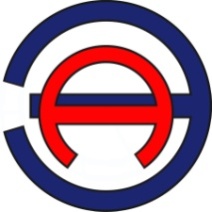    Общество с ограниченной ответственностью «ЭНЕРГОАУДИТ»Юридический/фактический адрес: 160011, г. Вологда, ул. Герцена, д. 56, оф. 202 тел/факс: 8 (8172) 75-60-06, 733-874, 730-800адрес электронной почты: energoaudit35@list.ruСвидетельство саморегулируемой организации № СРО № 3525255903-25022013-Э0183Заказчик:    Администрация Комиссаровского сельского поселенияЮридический адрес: 346380, Ростовская область, Красносулинский район, х. Лихой, ул. Ленина, 65НаименованиеЧисленность населения, чел.Наименование2014 г.х. Лихой3059п. Зеленый Холм46х. Калиновка79п. Розет846х. Тацин719п. Чичерино913х. Комиссаровка479Итого по поселению:6023Наименование котельной:Котельная №1 п. РозетКотельная МБДОУ д/сад  х. ЛихойАдрес:Ростовская обл. Красносулинский р-н, п. Розет, ул. ПодгорнаяРостовская обл. Красносулинский р-н, х. Лихой, ул. Ленина Вид собственности:муниципальнаяоперативное управлениеСобственник:Администрация Комиссаровского сельского поселенияУправление образования Красносулинского районаНаименование ТСО:ООО «Орион»ООО «Орион»Установленная мощность, Гкал/ч1,920,48Подключенная нагрузка, Гкал/ч1,480,11Количество подключенных зданий, в т.ч.:- жилые дома17-- детские учреждения, школы11- лечебные учреждения11- здания госучреждений11- прочие--- кол-во зданий с ГВС--ТеплоносительводаводаТемпература подающей линии, ºС7575Температура обратной линии, ºС5050Протяженность, м120923,5Наименование котельной:Котельная СОШ х. ЛихойКвартальная СОШ п. ЧичериноАдрес:Ростовская обл. Красносулинский р-н, х. Лихой, пер. Школьный Ростовская обл. Красносулинский р-н, п. Чичерино, ул. Максима ГорькогоВид собственности:оперативное управлениеоперативное управлениеСобственник:Управление образования Красносулинского районаУправление образования Красносулинского районаНаименование ТСО:ООО «Орион»ООО «Орион»Установленная мощность, Гкал/ч0,480,48Подключенная нагрузка, Гкал/ч0,340,29Количество подключенных зданий, в т.ч.:- жилые дома--- детские учреждения, школы11- лечебные учреждения11- здания госучреждений11- прочие--- кол-во зданий с ГВС--ТеплоносительводаводаТемпература подающей линии, ºС7575Температура обратной линии, ºС5050Протяженность, м100-Наименование котельнойМарка котлаКол-вокотловГод ввода в эксплуатациюГод последней наладкиКПД котловУстановленная мощность(Гкал/ч)Подключенная нагрузка(Гкал/ч)ООО «Орион»ООО «Орион»ООО «Орион»ООО «Орион»ООО «Орион»ООО «Орион»ООО «Орион»ООО «Орион»Котельная №1п. РозетКТВС21984-6711,48Котельная №1п. РозетНР1811984-740,451,48Котельная №1п. РозетНР1811984-740,471,48Котельная МБДОУ д/сад №1 х. ЛихойНР1821975-740,480,11Котельная СОШ х. ЛихойНР1811967-740,260,34Котельная СОШ х. ЛихойНР1811967-740,220,34Котельная СОШ п. ЧичериноНР1821967-740,240,29№ п/пНаименование источника тепловой энергииУстановленная тепловая мощность источникаЗатраты тепловой мощности на собственные и хозяйственные нужды котельнойЗатраты тепловой мощности на собственные и хозяйственные нужды котельнойРасполагаемая тепловая мощность источника «нетто»№ п/пНаименование источника тепловой энергииГкал/ч%Гкал/чГкал/ч1Котельная №1п. Розет1,922,260,0431,8772Котельная МБДОУ д/сад №1 х. Лихой0,482,260,0110,4693Котельная СОШ х. Лихой0,482,260,0110,4694Котельная СОШ п. Чичерино0,482,260,0110,469№ п/пНаименование оборудованияТип оборудованияКоличествоМощность, кВтПериод работыКотельная №1 п. РозетКотельная №1 п. РозетКотельная №1 п. РозетКотельная №1 п. РозетКотельная №1 п. РозетКотельная №1 п. Розет1Циркуляционный насосКМ 100-65-2002222Подпиточный насосКМ 65-50/16024Котельная МБДОУ д/сад №1 х. ЛихойКотельная МБДОУ д/сад №1 х. ЛихойКотельная МБДОУ д/сад №1 х. ЛихойКотельная МБДОУ д/сад №1 х. ЛихойКотельная МБДОУ д/сад №1 х. ЛихойКотельная МБДОУ д/сад №1 х. Лихой1Циркуляционный насосК8/1811,52Циркуляционный насосМН1 80210,75Котельная СОШ х. ЛихойКотельная СОШ х. ЛихойКотельная СОШ х. ЛихойКотельная СОШ х. ЛихойКотельная СОШ х. ЛихойКотельная СОШ х. Лихой1Циркуляционный насосК45/3017,52Циркуляционный насосМН1 160211,5Котельная СОШ п. ЧичериноКотельная СОШ п. ЧичериноКотельная СОШ п. ЧичериноКотельная СОШ п. ЧичериноКотельная СОШ п. ЧичериноКотельная СОШ п. Чичерино1Циркуляционный насос2К-615,52Циркуляционный насосМН1 160412,53Насос подпиткиК8/1811,5Дымовые трубыДымовые трубыДымовые трубыДымовые трубыДымовые трубыДымовые трубыДымовые трубыДымовые трубыДымовые трубыДымовые трубыДымовые трубыДымовые трубы№ п/пНаименованиеНаименованиеВысота, мВысота, мГод ввода в эксплуатациюГод ввода в эксплуатациюИзнос, %Износ, %ПримечаниеПримечаниеПримечаниеКотельная №1 п. РозетКотельная №1 п. РозетКотельная №1 п. РозетКотельная №1 п. РозетКотельная №1 п. РозетКотельная №1 п. РозетКотельная №1 п. РозетКотельная №1 п. РозетКотельная №1 п. РозетКотельная №1 п. РозетКотельная №1 п. Розет11ТрубаТруба222219621962100100Котельная МБДОУ д/сад №1 х. ЛихойКотельная МБДОУ д/сад №1 х. ЛихойКотельная МБДОУ д/сад №1 х. ЛихойКотельная МБДОУ д/сад №1 х. ЛихойКотельная МБДОУ д/сад №1 х. ЛихойКотельная МБДОУ д/сад №1 х. ЛихойКотельная МБДОУ д/сад №1 х. ЛихойКотельная МБДОУ д/сад №1 х. ЛихойКотельная МБДОУ д/сад №1 х. ЛихойКотельная МБДОУ д/сад №1 х. ЛихойКотельная МБДОУ д/сад №1 х. Лихой22ТрубаТруба151519751975100100Котельная СОШ х. ЛихойКотельная СОШ х. ЛихойКотельная СОШ х. ЛихойКотельная СОШ х. ЛихойКотельная СОШ х. ЛихойКотельная СОШ х. ЛихойКотельная СОШ х. ЛихойКотельная СОШ х. ЛихойКотельная СОШ х. ЛихойКотельная СОШ х. ЛихойКотельная СОШ х. Лихой33ТрубаТруба23,523,519671967100100Котельная СОШ п. ЧичериноКотельная СОШ п. ЧичериноКотельная СОШ п. ЧичериноКотельная СОШ п. ЧичериноКотельная СОШ п. ЧичериноКотельная СОШ п. ЧичериноКотельная СОШ п. ЧичериноКотельная СОШ п. ЧичериноКотельная СОШ п. ЧичериноКотельная СОШ п. ЧичериноКотельная СОШ п. Чичерино44ТрубаТруба121219671967100100№ п/пНаименование котельнойМаксимальная производительность котельнойФактическая производительность (без учета потерь)Подключенная нагрузкаРезерв/дефицит мощностиРезерв/дефицит мощности№ п/пНаименование котельнойГкал/чГкал/чГкал/чГкал/ч%1Котельная №1п. Розет1,921,8771,48+0,397+20%2Котельная МБДОУ д/сад №1 х. Лихой0,480,4690,11+0,359+74%3Котельная СОШ х. Лихой0,480,4690,34+0,129+26%4Котельная СОШ п. Чичерино0,480,4690,29+0,179+37%№п/пНаименование котельнойГодовая выработка на отопление, ГкалГодовая выработка на ГВС, ГкалГодовая выработка на собст/нужды, ГкалСуммарные годовые потери, ГкалСуммарная годовая выработка, Гкал1п. Розет3121,9-44,16416,9435832х. Лихой987,38-29,0239,371055,773п. Чичерино636,17-24,550660,72ИТОГОИТОГО4745,45097,73456,315299,49Тип сетиТеплоносительТип прокладкиТип линииКоличество трубопроводовУсл. диаметр трубопровода, ммПротяженность ТС в двухтрубном исчислении, мИзоляцияГод прокладки или последнего кап. ремонтаИзнос, %12345678910Котельная №1 п. РозетКотельная №1 п. РозетКотельная №1 п. РозетКотельная №1 п. РозетКотельная №1 п. РозетКотельная №1 п. РозетКотельная №1 п. РозетКотельная №1 п. РозетКотельная №1 п. РозетКотельная №1 п. РозетСети отопленияводаподземная в каналепод-я 112590рубероид,минеральная вата--Сети отопленияводаподземная в каналепод-я 1100451рубероид,минеральная вата--Сети отопленияводаподземная в каналеобр-я 1100451рубероид,минеральная вата--Сети отопленияводаподземная в каналеобр-я 157470рубероид,минеральная вата--Сети отопленияводанадземнаяпод-я 1125107рубероид,минеральная вата--Сети отопленияводанадземнаяобр-я 110091рубероид,минеральная вата--Котельная МБДОУ д/сад №1 х. ЛихойКотельная МБДОУ д/сад №1 х. ЛихойКотельная МБДОУ д/сад №1 х. ЛихойКотельная МБДОУ д/сад №1 х. ЛихойКотельная МБДОУ д/сад №1 х. ЛихойКотельная МБДОУ д/сад №1 х. ЛихойКотельная МБДОУ д/сад №1 х. ЛихойКотельная МБДОУ д/сад №1 х. ЛихойКотельная МБДОУ д/сад №1 х. ЛихойКотельная МБДОУ д/сад №1 х. ЛихойСети отопленияводаподземная в каналепод-я 18923,5рубероид,минеральная вата--Сети отопленияводаподземная в каналеобр-я 18923,5рубероид,минеральная вата--Котельная СОШ х. ЛихойКотельная СОШ х. ЛихойКотельная СОШ х. ЛихойКотельная СОШ х. ЛихойКотельная СОШ х. ЛихойКотельная СОШ х. ЛихойКотельная СОШ х. ЛихойКотельная СОШ х. ЛихойКотельная СОШ х. ЛихойКотельная СОШ х. ЛихойСети отопленияводаподземная в каналепод-я 176100рубероид,минеральная вата--Сети отопленияводаподземная в каналеобр-я 176100рубероид,минеральная вата--Населенный пунктПоложение на 01.01.2014, тыс. м2 общей площадиПоложение на 01.01.2014, тыс. м2 общей площадиПоложение на 01.01.2014, тыс. м2 общей площадиПоложение на 01.01.2014, тыс. м2 общей площадиСохраняемый жилой фонд к 2020 году, тыс. м2 общей площадиСохраняемый жилой фонд к 2020 году, тыс. м2 общей площадиСохраняемый жилой фонд к 2020 году, тыс. м2 общей площадиПроектируемый жилой фонд на расчетный срок – 2035 год, тыс. м2 общей площадиПроектируемый жилой фонд на расчетный срок – 2035 год, тыс. м2 общей площадиПроектируемый жилой фонд на расчетный срок – 2035 год, тыс. м2 общей площадиПроектируемый жилой фонд на расчетный срок – 2035 год, тыс. м2 общей площадиНаселенный пунктИЖСМКДИтогоЧисленность проживающих, чел.ИЖСМКДИтогоИЖСМКДИтогоЧисленность проживающих, чел.Населенный пунктИЖСМКДИтогоЧисленность проживающих, чел.ИЖСМКДИтогоИЖСМКДИтогоЧисленность проживающих, чел.Комиссаровское сельское поселение140,1-140,16023152,1-152,1240,46-240,467000№п/пНаименование котельнойГодовая выработка на отопление, ГкалГодовая выработка на ГВС, ГкалГодовая выработка на собст/нужды, ГкалСуммарные годовые потери, ГкалСуммарная годовая выработка, Гкал1Котельная №1п. Розет3121,9-44,16416,9435832Котельная МБДОУ д/сад №1 х. Лихой257,15-5,897,87270,913Котельная СОШ х. Лихой730,23-23,1331,50784,864Котельная СОШ п. Чичерино636,17-24,550660,72ИТОГОИТОГО4745,45097,73456,315299,49Наименование показателя2014201520162017201820192020-20242025-2029Котельная №1 п. РозетКотельная №1 п. РозетКотельная №1 п. РозетКотельная №1 п. РозетКотельная №1 п. РозетКотельная №1 п. РозетКотельная №1 п. РозетКотельная №1 п. РозетКотельная №1 п. РозетВсего потребление тепловой энергии Гкал/ч, в том числе:1,481,481,481,481,481,481,481,48Население, Гкал/ч1,311,311,311,311,311,311,311,31Соц-е и общ. объекты, Гкал/ч0,170,170,170,170,170,170,170,17Прочие, Гкал/ч--------Потребление тепловой энергии на отопление, Гкал/ч, в том числе1,481,481,481,481,481,481,481,48Население, Гкал/ч1,311,311,311,311,311,311,311,31Соц-е и общ. объекты, Гкал/ч0,170,170,170,170,170,170,170,17Прочие, Гкал/ч--------Потребление тепловой энергии на ГВС, Гкал/ч, в том числе--------Население, Гкал/ч--------Соц-е и общ. объекты, Гкал/ч--------Прочие, Гкал/ч--------Котельная МБДОУ д/сад №1 х. ЛихойКотельная МБДОУ д/сад №1 х. ЛихойКотельная МБДОУ д/сад №1 х. ЛихойКотельная МБДОУ д/сад №1 х. ЛихойКотельная МБДОУ д/сад №1 х. ЛихойКотельная МБДОУ д/сад №1 х. ЛихойКотельная МБДОУ д/сад №1 х. ЛихойКотельная МБДОУ д/сад №1 х. ЛихойКотельная МБДОУ д/сад №1 х. ЛихойВсего потребление тепловой энергии Гкал/ч, в том числе:0,110,110,110,110,110,110,110,11Население, Гкал/ч--------Соц-е и общ. объекты, Гкал/ч0,110,110,110,110,110,110,110,11Прочие, Гкал/ч--------Потребление тепловой энергии на отопление, Гкал/ч, в том числе0,110,110,110,110,110,110,110,11Население, Гкал/ч--------Соц-е и общ. объекты, Гкал/ч0,110,110,110,110,110,110,110,11Прочие, Гкал/ч--------Потребление тепловой энергии на ГВС, Гкал/ч, в том числе--------Население, Гкал/ч--------Соц-е и общ. объекты, Гкал/ч--------Прочие, Гкал/ч--------Котельная СОШ х. ЛихойКотельная СОШ х. ЛихойКотельная СОШ х. ЛихойКотельная СОШ х. ЛихойКотельная СОШ х. ЛихойКотельная СОШ х. ЛихойКотельная СОШ х. ЛихойКотельная СОШ х. ЛихойКотельная СОШ х. ЛихойВсего потребление тепловой энергии Гкал/ч, в том числе:0,340,340,340,340,340,340,340,34Население, Гкал/ч--------Соц-е и общ. объекты, Гкал/ч0,340,340,340,340,340,340,340,34Прочие, Гкал/ч--------Потребление тепловой энергии на отопление, Гкал/ч, в том числе0,340,340,340,340,340,340,340,34Население, Гкал/ч--------Соц-е и общ. объекты, Гкал/ч0,340,340,340,340,340,340,340,34Прочие, Гкал/ч--------Потребление тепловой энергии на ГВС, Гкал/ч, в том числе--------Население, Гкал/ч--------Соц-е и общ. объекты, Гкал/ч--------Прочие, Гкал/ч--------Котельная СОШ п. ЧичериноКотельная СОШ п. ЧичериноКотельная СОШ п. ЧичериноКотельная СОШ п. ЧичериноКотельная СОШ п. ЧичериноКотельная СОШ п. ЧичериноКотельная СОШ п. ЧичериноКотельная СОШ п. ЧичериноКотельная СОШ п. ЧичериноВсего потребление тепловой энергии Гкал/ч, в том числе:0,290,290,290,290,290,290,290,29Население, Гкал/ч--------Соц-е и общ. объекты, Гкал/ч0,290,290,290,290,290,290,290,29Прочие, Гкал/ч--------Потребление тепловой энергии на отопление, Гкал/ч, в том числе0,290,290,290,290,290,290,290,29Население, Гкал/ч--------Соц-е и общ. объекты, Гкал/ч0,290,290,290,290,290,290,290,29Прочие, Гкал/ч--------Потребление тепловой энергии на ГВС, Гкал/ч, в том числе--------Население, Гкал/ч--------Соц-е и общ. объекты, Гкал/ч--------Прочие, Гкал/ч--------№ п/пНаименованиеЕд. изм.20142015-2030гг.Котельная №1 п. РозетКотельная №1 п. РозетКотельная №1 п. РозетКотельная №1 п. Розет1Балансы мощности существующей котельнойБалансы мощности существующей котельнойБалансы мощности существующей котельнойБалансы мощности существующей котельной1.1Установленная тепловая мощность котельнойГкал/ч1,921,921.2Ограничение тепловой мощности (техническое)Гкал/ч--1.3Располагаемая (фактическая), тепловая мощностьГкал/ч1,921,921.4Собственные и хозяйственные нуждыГкал/ч0,0430,0431.5Тепловая мощность котельной нетто (мощность для выдачи в тепловую сеть)Гкал/ч1,8771,8771.6Тепловая мощность котельной для выдачи в сеть по условию п. 5.4 СНиП 41-02-2003 «Тепловые сети - (при авариях (отказах), на источнике теплоты с отказом самого мощного котла на выходных коллекторах котельной должен обеспечиваться отпуск теплоты не менее 90% от расчетной подключенной нагрузки).Гкал/ч1,421,422Подключенная тепловая нагрузка к сущ. котельной, в т.ч.:Подключенная тепловая нагрузка к сущ. котельной, в т.ч.:Подключенная тепловая нагрузка к сущ. котельной, в т.ч.:Подключенная тепловая нагрузка к сущ. котельной, в т.ч.:2.1на отоплениеГкал/ч1,481,48на вентиляциюГкал/ч--2.2на системы  ГВСГкал/ч--2.3пар на промышленные нужды 10-16 кгс/см2Гкал/ч--2.4Суммарная подключенная тепловая нагрузкаГкал/ч1,481,482.5Резерв (+) / дефицит (-), тепловой мощности котельной (все котлы в исправном состоянии)Гкал/ч+0,397+0,397№ п/пНаименованиеЕд. изм.20142015-2030гг.Котельная МБДОУ д/сад №1 х. ЛихойКотельная МБДОУ д/сад №1 х. ЛихойКотельная МБДОУ д/сад №1 х. ЛихойКотельная МБДОУ д/сад №1 х. Лихой1Балансы мощности существующей котельнойБалансы мощности существующей котельнойБалансы мощности существующей котельнойБалансы мощности существующей котельной1.1Установленная тепловая мощность котельнойГкал/ч0,480,481.2Ограничение тепловой мощности (техническое)Гкал/ч--1.3Располагаемая (фактическая), тепловая мощностьГкал/ч0,480,481.4Собственные и хозяйственные нуждыГкал/ч0,0110,0111.5Тепловая мощность котельной нетто (мощность для выдачи в тепловую сеть)Гкал/ч0,4690,4691.6Тепловая мощность котельной для выдачи в сеть по условию п. 5.4 СНиП 41-02-2003 «Тепловые сети - (при авариях (отказах), на источнике теплоты с отказом самого мощного котла на выходных коллекторах котельной должен обеспечиваться отпуск теплоты не менее 90% от расчетной подключенной нагрузки).Гкал/ч0,240,242Подключенная тепловая нагрузка к сущ. котельной, в т.ч.:Подключенная тепловая нагрузка к сущ. котельной, в т.ч.:Подключенная тепловая нагрузка к сущ. котельной, в т.ч.:Подключенная тепловая нагрузка к сущ. котельной, в т.ч.:2.1на отоплениеГкал/ч0,110,11на вентиляциюГкал/ч--2.2на системы  ГВСГкал/ч--2.3пар на промышленные нужды 10-16 кгс/см2Гкал/ч--2.4Суммарная подключенная тепловая нагрузкаГкал/ч0,110,112.5Резерв (+) / дефицит (-), тепловой мощности котельной (все котлы в исправном состоянии)Гкал/ч+0,359+0,359№ п/пНаименованиеЕд. изм.20142015-2030гг.Котельная СОШ х. ЛихойКотельная СОШ х. ЛихойКотельная СОШ х. ЛихойКотельная СОШ х. Лихой1Балансы мощности существующей котельнойБалансы мощности существующей котельнойБалансы мощности существующей котельнойБалансы мощности существующей котельной1.1Установленная тепловая мощность котельнойГкал/ч0,480,481.2Ограничение тепловой мощности (техническое)Гкал/ч--1.3Располагаемая (фактическая), тепловая мощностьГкал/ч0,480,481.4Собственные и хозяйственные нуждыГкал/ч0,0110,0111.5Тепловая мощность котельной нетто (мощность для выдачи в тепловую сеть)Гкал/ч0,4690,4691.6Тепловая мощность котельной для выдачи в сеть по условию п. 5.4 СНиП 41-02-2003 «Тепловые сети - (при авариях (отказах), на источнике теплоты с отказом самого мощного котла на выходных коллекторах котельной должен обеспечиваться отпуск теплоты не менее 90% от расчетной подключенной нагрузки).Гкал/ч0,220,222Подключенная тепловая нагрузка к сущ. котельной, в т.ч.:Подключенная тепловая нагрузка к сущ. котельной, в т.ч.:Подключенная тепловая нагрузка к сущ. котельной, в т.ч.:Подключенная тепловая нагрузка к сущ. котельной, в т.ч.:2.1на отоплениеГкал/ч0,340,34на вентиляциюГкал/ч--2.2на системы  ГВСГкал/ч--2.3пар на промышленные нужды 10-16 кгс/см2Гкал/ч--2.4Суммарная подключенная тепловая нагрузкаГкал/ч0,340,342.5Резерв (+) / дефицит (-), тепловой мощности котельной (все котлы в исправном состоянии)Гкал/ч+0,129+0,129№ п/пНаименованиеЕд. изм.20142015-2030гг.Котельная СОШ п. ЧичериноКотельная СОШ п. ЧичериноКотельная СОШ п. ЧичериноКотельная СОШ п. Чичерино1Балансы мощности существующей котельнойБалансы мощности существующей котельнойБалансы мощности существующей котельнойБалансы мощности существующей котельной1.1Установленная тепловая мощность котельнойГкал/ч0,480,481.2Ограничение тепловой мощности (техническое)Гкал/ч--1.3Располагаемая (фактическая), тепловая мощностьГкал/ч0,480,481.4Собственные и хозяйственные нуждыГкал/ч0,0110,0111.5Тепловая мощность котельной нетто (мощность для выдачи в тепловую сеть)Гкал/ч0,4690,4691.6Тепловая мощность котельной для выдачи в сеть по условию п. 5.4 СНиП 41-02-2003 «Тепловые сети - (при авариях (отказах), на источнике теплоты с отказом самого мощного котла на выходных коллекторах котельной должен обеспечиваться отпуск теплоты не менее 90% от расчетной подключенной нагрузки).Гкал/ч0,240,242Подключенная тепловая нагрузка к сущ. котельной, в т.ч.:Подключенная тепловая нагрузка к сущ. котельной, в т.ч.:Подключенная тепловая нагрузка к сущ. котельной, в т.ч.:Подключенная тепловая нагрузка к сущ. котельной, в т.ч.:2.1на отоплениеГкал/ч0,290,29на вентиляциюГкал/ч--2.2на системы  ГВСГкал/ч--2.3пар на промышленные нужды 10-16 кгс/см2Гкал/ч--2.4Суммарная подключенная тепловая нагрузкаГкал/ч0,290,292.5Резерв (+) / дефицит (-), тепловой мощности котельной (все котлы в исправном состоянии)Гкал/ч+0,179+0,179Наименование котельныхУтечки теплоносителяУтечки теплоносителяУтечки теплоносителяТепловые потери, обусловленные потерями теплоносителя, Гкал/годТепловые потери, обусловленные потерями теплоносителя, Гкал/годТепловые потери, обусловленные потерями теплоносителя, Гкал/годНаименование котельныхОтоплениеГВСМагистральОтоплениеГВСМагистральКотельная №1п. Розет--163,38--7,54Котельная МБДОУ д/сад №1 х. Лихой--1,998--0,094Котельная СОШ х. Лихой--8,658--0,4Наименование котельныхТепловые потери в сетях с учетом эффективности тепловой изоляции, Гкал/годТепловые потери в сетях с учетом эффективности тепловой изоляции, Гкал/годТепловые потери в сетях с учетом эффективности тепловой изоляции, Гкал/годНаименование котельныхОтоплениеМагистральГВСКотельная №1п. Розет-409,4-Котельная МБДОУ д/сад №1 х. Лихой-7,78-Котельная СОШ х. Лихой-31,1-№ п/пНаименование показателя, размерностьПериодПериод№ п/пНаименование показателя, размерность2015 год2016-2030гг.Котельная №1 п. РозетКотельная №1 п. РозетКотельная №1 п. Розет1Балансы потребления воды котельной, общие, м3/год59,2459,242Располагаемая производительность водоподготовительной установки, куб.м/ч--3Потери располагаемой производительности, %--4Фактические собственные нужды водоподготовительной установки, куб.м/ч--5Количество баков-аккумуляторов теплоносителя, шт.116Емкость баков аккумуляторов, тыс.куб.м--7Всего подпитка тепловой сети, куб.м/ч, в т.ч.:8- нормативные утечки теплоносителя, куб.м/ч0,1480,1489- сверхнормативные утечки теплоносителя, куб.м/ч--10Максимальная подпитка тепловой сети в период повреждения участка, куб.м/ч0,1180,11811Резерв(+)/дефицит (-), ВПУ, куб.м/ч--12Доля резерва, %--№ п/пНаименование показателя, размерностьПериодПериод№ п/пНаименование показателя, размерность2015 год2016-2030гг.Котельная МБДОУ д/сад №1 х. ЛихойКотельная МБДОУ д/сад №1 х. ЛихойКотельная МБДОУ д/сад №1 х. Лихой1Балансы потребления воды котельной, общие, м3/год3,333,332Располагаемая производительность водоподготовительной установки, куб.м/ч--3Потери располагаемой производительности, %--4Фактические собственные нужды водоподготовительной установки, куб.м/ч--5Количество баков-аккумуляторов теплоносителя, шт.--6Емкость баков аккумуляторов, тыс.куб.м--7Всего подпитка тепловой сети, куб.м/ч, в т.ч.:8- нормативные утечки теплоносителя, куб.м/ч0,0080,0089- сверхнормативные утечки теплоносителя, куб.м/ч--10Максимальная подпитка тепловой сети в период повреждения участка, куб.м/ч0,00670,006711Резерв(+)/дефицит (-), ВПУ, куб.м/ч--12Доля резерва, %--№ п/пНаименование показателя, размерностьПериодПериод№ п/пНаименование показателя, размерность2015 год2016-2030гг.Котельная СОШ х. ЛихойКотельная СОШ х. ЛихойКотельная СОШ х. Лихой1Балансы потребления воды котельной, общие, м3/год10,8810,882Располагаемая производительность водоподготовительной установки, куб.м/ч--3Потери располагаемой производительности, %--4Фактические собственные нужды водоподготовительной установки, куб.м/ч--5Количество баков-аккумуляторов теплоносителя, шт.--6Емкость баков аккумуляторов, тыс. куб.м--7Всего подпитка тепловой сети, куб.м/ч, в т.ч.:--8- нормативные утечки теплоносителя, куб.м/ч0,02720,02729- сверхнормативные утечки теплоносителя, куб.м/ч--10Максимальная подпитка тепловой сети в период повреждения участка, куб.м/ч0,021760,0217611Резерв(+)/дефицит (-), ВПУ, куб.м/ч--12Доля резерва, %--№ п/пНаименование показателя, размерностьПериодПериод№ п/пНаименование показателя, размерность2015 год2016-2030гг.Котельная СОШ п. ЧичериноКотельная СОШ п. ЧичериноКотельная СОШ п. Чичерино1Балансы потребления воды котельной, общие, м3/год8,88,82Располагаемая производительность водоподготовительной установки, куб.м/ч--3Потери располагаемой производительности, %--4Фактические собственные нужды водоподготовительной установки, куб.м/ч--5Количество баков-аккумуляторов теплоносителя, шт.--6Емкость баков аккумуляторов, тыс.куб.м--7Всего подпитка тепловой сети, куб.м/ч, в т.ч.:--8- нормативные утечки теплоносителя, куб.м/ч--9- сверхнормативные утечки теплоносителя, куб.м/ч--10Максимальная подпитка тепловой сети в период повреждения участка, куб.м/ч--11Резерв(+)/дефицит (-), ВПУ, куб.м/ч--12Доля резерва, %--Источник тепловой энергииРасход воды на аварийную подпитку тепловой сети, куб.м/чРасход воды на аварийную подпитку тепловой сети, куб.м/чИсточник тепловой энергии2014 год2015-2029гг.Котельная №1 п. Розет0,290,28Котельная МБДОУ д/сад №1 х. Лихой0,00360,0035Котельная СОШ х. Лихой0,1560,155№ п/пНаименование котельнойУстановленная мощность, Гкал/чПредложения по перспективной тепловой мощности, Гкал/ч1Котельная №1п. Розет1,921,922Котельная МБДОУ д/сад №1 х. Лихой0,480,483Котельная СОШ х. Лихой0,480,484Котельная СОШ п. Чичерино0,480,48№ п/пАдрес объекта/мероприятияПротяженность, п.мЦели реализации мероприятия1Замена ветхих участков тепловых сетей 500-сокращение потерь теплоэнергии в сетях;-обеспечение заданного гидравлического режима, требуемой надежности теплоснабжения потребителей;- снижение уровня износа объектов;- повышение качества и надежности коммунальных услуг.Наименование источника тепловой энергииВид ис-пользуемо-го топливаВид реко-мендуемого топлива, пе-риод  пере-ходаНаличие резервного топливаНаличие аварийно-го топливаОтпуск тепловой  энергии, ГкалОтпуск тепловой  энергии, ГкалРасчётный годовой расход основного  топлива,  тыс. нм3/годРасчётный годовой расход основного  топлива,  тыс. нм3/годНаименование источника тепловой энергииВид ис-пользуемо-го топливаВид реко-мендуемого топлива, пе-риод  пере-ходаНаличие резервного топливаНаличие аварийно-го топлива2014201920142019Котельные поселенияугольугольдрова-5299,548531475,31381НаименованиеЕд. изм.Источник теплоснабженияИсточник теплоснабженияИсточник теплоснабженияИсточник теплоснабженияИсточник теплоснабженияИсточник теплоснабженияНаименованиеЕд. изм.Котельная №1 п. РозетКотельная №1 п. РозетКотельная №1 п. РозетКотельная №1 п. РозетКотельная №1 п. РозетКотельная №1 п. РозетПериодГод201420152016201720182019Подключенная тепловая нагрузка к существующей котельнойГкал/ч1,481,481,481,481,481,48Отпуск тепловой энергииГкал358336033615359435893600- в том числе расход на ГВС и потери через теплоизоляционные конструкции наружных тепловых сетей и с нормативной утечкойГкал416416416416416416Полезный отпуск тепловой энергииГкал3 1673 1873 1993 1783 1733 184- в том числе на собственное производствоГкал444444444444- в том числе потребителямГкал312331433155313431293140Норма расхода топлива на 1 Гкалт.н.т./Гкал0,280,280,280,280,280,28Вид основного топлива-угольугольугольугольугольугольВид резервного топлива-дровадровадровадровадровадроваГодовой расход натурального топлива углят100310091012100610051008НаименованиеЕд. изм.Источник теплоснабженияИсточник теплоснабженияИсточник теплоснабженияИсточник теплоснабженияИсточник теплоснабженияИсточник теплоснабженияНаименованиеЕд. изм.Котельная МБДОУ д/сад №1 х. ЛихойКотельная МБДОУ д/сад №1 х. ЛихойКотельная МБДОУ д/сад №1 х. ЛихойКотельная МБДОУ д/сад №1 х. ЛихойКотельная МБДОУ д/сад №1 х. ЛихойКотельная МБДОУ д/сад №1 х. ЛихойПериодГод201420152016201720182019Подключенная тепловая нагрузка к существующей котельнойГкал/ч0,110,110,110,110,110,11Отпуск тепловой энергииГкал270,9196,1213240223230- в том числе расход на ГВС и потери через теплоизоляционные конструкции наружных тепловых сетей и с нормативной утечкойГкал7,877,877,877,877,877,87Полезный отпуск тепловой энергииГкал263188205232215222- в том числе на собственное производствоГкал5,895,895,895,895,895,89- в том числе потребителямГкал257182199226209216Норма расхода топлива на 1 Гкалт.н.т./Гкал0,2580,2580,2580,2580,2580,258Вид основного топлива-угольугольугольугольугольугольВид резервного топлива-дровадровадровадровадровадроваГодовой расход натурального топлива углят705155625859НаименованиеЕд. изм.Источник теплоснабженияИсточник теплоснабженияИсточник теплоснабженияИсточник теплоснабженияИсточник теплоснабженияИсточник теплоснабженияНаименованиеЕд. изм.Котельная СОШ х. ЛихойКотельная СОШ х. ЛихойКотельная СОШ х. ЛихойКотельная СОШ х. ЛихойКотельная СОШ х. ЛихойКотельная СОШ х. ЛихойПериодГод201420152016201720182019Подключенная тепловая нагрузка к существующей котельнойГкал/ч0,340,340,340,340,340,34Отпуск тепловой энергииГкал784,9543,8611623560650- в том числе расход на ГВС и потери через теплоизоляционные конструкции наружных тепловых сетей и с нормативной утечкойГкал31,531,531,531,531,531,5Полезный отпуск тепловой энергииГкал753512580592529619- в том числе на собственное производствоГкал23,1323,1323,1323,1323,1323,13- в том числе потребителямГкал31,531,531,531,531,531,5Норма расхода топлива на 1 Гкалт.н.т./Гкал0,2760,2760,2760,2760,2760,276Вид основного топлива-угольугольугольугольугольугольВид резервного топлива-дровадровадровадровадровадроваГодовой расход натурального топлива углят217150169172155179НаименованиеЕд. изм.Источник теплоснабженияИсточник теплоснабженияИсточник теплоснабженияИсточник теплоснабженияИсточник теплоснабженияИсточник теплоснабженияНаименованиеЕд. изм.Котельная СОШ п. ЧичериноКотельная СОШ п. ЧичериноКотельная СОШ п. ЧичериноКотельная СОШ п. ЧичериноКотельная СОШ п. ЧичериноКотельная СОШ п. ЧичериноПериодГод201420152016201720182019Подключенная тепловая нагрузка к существующей котельнойГкал/ч0,290,290,290,290,290,29Отпуск тепловой энергииГкал660,7423,2516590550600- в том числе расход на ГВС и потери через теплоизоляционные конструкции наружных тепловых сетей и с нормативной утечкойГкал000000Полезный отпуск тепловой энергииГкал661423516590550600- в том числе на собственное производствоГкал24,5524,5524,5524,5524,5524,55- в том числе потребителямГкал636399491565525575Норма расхода топлива на 1 Гкалт.н.т./Гкал0,2740,2740,2740,2740,2740,274Вид основного топлива-угольугольугольугольугольугольВид резервного топлива-дровадровадровадровадровадроваГодовой расход натурального топлива углят181116141162151164№ п/пНаименование мероприятияЕд. измеренияКол-воИсточник фин.Затраты, тыс. руб.Этап внедренияПредложения по строительству, реконструкции и техническому перевооружению источников тепловой энергииПредложения по строительству, реконструкции и техническому перевооружению источников тепловой энергииПредложения по строительству, реконструкции и техническому перевооружению источников тепловой энергииПредложения по строительству, реконструкции и техническому перевооружению источников тепловой энергииПредложения по строительству, реконструкции и техническому перевооружению источников тепловой энергииПредложения по строительству, реконструкции и техническому перевооружению источников тепловой энергииПредложения по строительству, реконструкции и техническому перевооружению источников тепловой энергии1Установка современной систем автоматизации и диспетчерской связи в котельныхшт.2ФБ, Внеб.ист32002015-2020 ггПредложения по реконструкции, модернизации, прокладке тепловых сетей:Предложения по реконструкции, модернизации, прокладке тепловых сетей:Предложения по реконструкции, модернизации, прокладке тепловых сетей:Предложения по реконструкции, модернизации, прокладке тепловых сетей:Предложения по реконструкции, модернизации, прокладке тепловых сетей:Предложения по реконструкции, модернизации, прокладке тепловых сетей:Предложения по реконструкции, модернизации, прокладке тепловых сетей:2Замена ветхих участков тепловых сетейпог. м.500ФБ, Внеб.ист20002015-2020 ггРасполагаемая тепловая мощность2013201420152016201720182019-20232024-2028Котельные поселения, Гкал/ч3,363,363,363,363,363,363,363,36Проектируемые котельные, Гкал/ч--------Располагаемая тепловая мощность «нетто», Гкал/ч3,2843,2843,2843,2843,2843,2843,2843,284Итого, Гкал/ч3,363,363,363,363,363,363,363,36Присоединенная тепловая нагрузка потребителей (с учетом тепловых потерь в тепловых сетях), Гкал/ч2,222,222,222,222,222,222,222,22Генеральный директор ООО «ЭнергоАудит»___________________Антонов С.А.Глава Комиссаровского сельского поселения_______________Гетманов В. И.